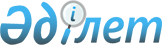 Оңтүстік Қазақстан облыстық мәслихатының 2016 жылғы 9 желтоқсандағы № 8/74-VI "2017-2019 жылдарға арналған облыстық бюджет туралы" шешіміне өзгерістер мен толықтырулар енгізу туралы
					
			Мерзімі біткен
			
			
		
					Оңтүстік Қазақстан облыстық мәслихатының 2017 жылғы 25 қаңтардағы № 10/102-VI шешімі. Оңтүстік Қазақстан облысының Әділет департаментінде 2017 жылғы 25 қаңтарда № 3958 болып тіркелді. 2018 жылдың 1 қаңтарына дейiн қолданыста болды
      Қазақстан Республикасының 2008 жылғы 4 желтоқсандағы Бюджет кодексінің 106-бабының 2-тармағының 2) тармақшасына және "Қазақстан Республикасындағы жергілікті мемлекеттік басқару және өзін-өзі басқару туралы" Қазақстан Республикасының 2001 жылғы 23 қаңтардағы Заңының 6-бабының 1-тармағының 1) тармақшасына сәйкес Оңтүстік Қазақстан облыстық мәслихаты ШЕШІМ ҚАБЫЛДАДЫ:
      1. Оңтүстік Қазақстан облыстық мәслихатының 2016 жылғы 9 желтоқсандағы № 8/74-VI "2017-2019 жылдарға арналған облыстық бюджет туралы" (Нормативтік құқықтық актілерді мемлекеттік тіркеу тізілімінде 3919-нөмірмен тіркелген, 2016 жылғы 21 желтоқсанда "Оңтүстік Қазақстан" газетінде жарияланған) шешіміне мынадай өзгерістер мен толықтырулар енгізілсін:
      1-тармақ мынадай редакцияда жазылсын:
      "1. Оңтүстік Қазақстан облысының 2017-2019 жылдарға арналған облыстық бюджеті тиісінше 1, 2 және 3-қосымшаларға сәйкес, оның ішінде 2017 жылға мынадай көлемде бекiтiлсiн:
      1) кiрiстер – 482 269 184 мың теңге, оның iшiнде:
      салықтық түсiмдер – 31 364 477 мың теңге;
      салықтық емес түсiмдер – 257 696 мың теңге;
      негізгі капиталды сатудан түсетін түсімдер – 4 000 мың теңге;
      трансферттер түсiмi – 450 643 011 мың теңге;
      2) шығындар – 478 541 794 мың теңге;
      3) таза бюджеттiк кредиттеу – 6 451 442 мың теңге, оның ішінде:
      бюджеттік кредиттер – 8 311 325 мың теңге;
      бюджеттік кредиттерді өтеу – 1 859 883 мың теңге;
      4) қаржы активтерімен операциялар бойынша сальдо – 604 240 мың теңге, оның ішінде:
      қаржы активтерін сатып алу – 604 240 мың теңге;
      5) бюджет тапшылығы – - 3 328 292 мың теңге;
      6) бюджет тапшылығын қаржыландыру – 3 328 292 мың теңге.";
      мынадай мазмұндағы 4-1-тармақпен толықтырылсын:
      "4-1. 2017 жылға арналған облыстық бюджетте аудандардың (облыстық маңызы бар қалалардың) бюджеттеріне берілетін ағымдағы нысаналы трансферттердің қарастырылғаны ескерілсін, оның ішінде:
      тілдік курстар өтілінен өткен мұғалімдерге үстемақы төлеуге және оқу кезеңінде негізгі қызметкерді алмастырғаны үшін мұғалімдерге үстемақы төлеуге;
      "Өрлеу" жобасы бойынша келісілген қаржылай көмекті енгізуге;
      нәтижелі жұмыспен қамтуды және жаппай кәсіпкерлікті дамыту бағдарламасы шеңберінде, еңбек нарығын дамытуға бағытталған, іс-шараларын іске асыруға;
      Қазақстан Республикасында мүгедектердің құқықтарын қамтамасыз ету және өмір сүру сапасын жақсарту жөніндегі 2012 - 2018 жылдарға арналған іс-шаралар жоспарын іске асыруға.
      Көрсетілген трансферттерді аудандардың (облыстық маңызы бар қалалардың) бюджеттеріне бөлу облыс әкімдігінің қаулысы негізінде жүзеге асырылады.";
      7-тармақ мынадай редакцияда жазылсын:
      "7. 2017 жылға арналған облыстық бюджетте аудандардың (облыстық маңызы бар қалалардың) бюджеттеріне кредиттер қарастырылғаны ескерілсін, оның ішінде:
      тұрғын үй жобалауға және (немесе) салуға;
      жылу, сумен жабдықтау және су бұру жүйелерін реконструкциялауға және құрылысына;
      мамандарды әлеуметтік қолдау шараларын іске асыру үшін.
      Көрсетілген кредиттерді аудандардың (облыстық маңызы бар қалалардың) бюджеттеріне бөлу облыс әкімдігінің қаулысы негізінде жүзеге асырылады.";
      көрсетілген шешімнің 1, 2, 3-қосымшалары осы шешімнің 1, 2, 3-қосымшаларына сәйкес жаңа редакцияда жазылсын.
      2. Осы шешім 2017 жылғы 1 қаңтардан бастап қолданысқа енгізіледі. 2017 жылға арналған облыстық бюджет 2018 жылға арналған облыстық бюджет 2019 жылға арналған облыстық бюджет
					© 2012. Қазақстан Республикасы Әділет министрлігінің «Қазақстан Республикасының Заңнама және құқықтық ақпарат институты» ШЖҚ РМК
				
      Сессия төрағасы,

      облыстық мәслихат

      хатшысы

Қ. Балабиев
2017 жылғы 25 қаңтардағы № 10/102-VI
Оңтүстік Қазақстан облыстық
мәслихатының шешіміне 1-қосымша2016 жылғы 9 желтоқсандағы № 8/74-VI
Оңтүстік Қазақстан облыстық
мәслихатының шешіміне 1-қосымша
Санаты
Санаты
Атауы
Сомасы, мың теңге
Сыныбы
Сыныбы
Сомасы, мың теңге
Ішкі сыныбы
Ішкі сыныбы
Сомасы, мың теңге
1 
2
3
1. КІРІСТЕР
482 269 184
САЛЫҚТЫҚ ТҮСІМДЕР
31 364 477
1
Салықтық түсімдер
31 364 477
01
Табыс салығы
16 180 337
2
Жеке табыс салығы
16 180 337
03
Әлеуметтiк салық
13 556 392
1
Әлеуметтік салық
13 556 392
05
Тауарларға, жұмыстарға және қызметтерге салынатын iшкi салықтар
1 627 748
3
Табиғи және басқада ресурстарды пайдаланғаны үшiн түсетiн түсiмдер
1 627 748
САЛЫҚТЫҚ ЕМЕС ТҮСІМДЕР
257 696
2
Салықтық емес түсімдер
257 696
01
Мемлекеттік меншіктен түсетін кірістер
73 418
1
Мемлекеттік кәсіпорындардың таза кірісі бөлігінің түсімдері
725
3
Мемлекет меншігіндегі акциялардың мемлекеттік пакетіне дивидендтер
30 929
5
Мемлекет меншігіндегі мүлікті жалға беруден түсетін кірістер
18 000
7
Мемлекеттік бюджеттен берілген кредиттер бойынша сыйақылар
23 764
06
Басқа да салықтық емес түсiмдер
184 278
1
Басқа да салықтық емес түсiмдер
184 278
НЕГІЗГІ КАПИТАЛДЫ САТУДАН ТҮСЕТІН ТҮСІМДЕР
4 000
3
Негізгі капиталды сатудан түсетін түсімдер
4 000
01
Мемлекеттік мекемелерге бекітілген мемлекеттік мүлікті сату
4 000
1
Мемлекеттік мекемелерге бекітілген мемлекеттік мүлікті сату
4 000
ТРАНСФЕРТТЕРДІҢ ТҮСІМДЕРІ
450 643 011
4
Трансферттердің түсімдері
450 643 011
02
Мемлекеттiк басқарудың жоғары тұрған органдарынан түсетiн трансферттер
450 643 011
1
Республикалық бюджеттен түсетiн трансферттер
450 643 011
Функционалдық топ Атауы
Функционалдық топ Атауы
Функционалдық топ Атауы
Функционалдық топ Атауы
Функционалдық топ Атауы
Сомасы, мың теңге
Функционалдық кіші топ
Функционалдық кіші топ
Функционалдық кіші топ
Функционалдық кіші топ
Сомасы, мың теңге
Бюджеттік бағдарламалардың әкiмшiсi
Бюджеттік бағдарламалардың әкiмшiсi
Бюджеттік бағдарламалардың әкiмшiсi
Сомасы, мың теңге
Бюджеттік бағдарлама
Бюджеттік бағдарлама
Сомасы, мың теңге
1
2
3
0
0
0
0
II. ШЫҒЫНДАР
478 541 794
01
Жалпы сипаттағы мемлекеттiк қызметтер 
3 030 865
1
Мемлекеттiк басқарудың жалпы функцияларын орындайтын өкiлдi, атқарушы және басқа органдар
2 076 404
110
Облыс мәслихатының аппараты
58 168
001
Облыс мәслихатының қызметін қамтамасыз ету жөніндегі қызметтер
58 168
120
Облыс әкімінің аппараты
1 696 723
001
Облыс әкімнің қызметін қамтамасыз ету жөніндегі қызметтер 
1 414 908
007
Ведомстволық бағыныстағы мемлекеттік мекемелерінің және ұйымдарының күрделі шығыстары
61 031
009
Аудандық маңызы бар қалалардың, ауылдардың, кенттердің, ауылдық округтердің әкімдерін сайлауды қамтамасыз ету және өткізу
66 492
013
Облыс Қазақстан халқы Ассамблеясының қызметін қамтамасыз ету
154 292
282
Облыстың тексеру комиссиясы
321 513
001
Облыстың тексеру комиссиясының қызметін қамтамасыз ету жөніндегі қызметтер 
321 513
2
Қаржылық қызмет
201 665
257
Облыстың қаржы басқармасы
139 590
001
Жергілікті бюджетті атқару және коммуналдық меншікті басқару саласындағы мемлекеттік саясатты іске асыру жөніндегі қызметтер
137 215
009
Жекешелендіру, коммуналдық меншікті басқару, жекешелендіруден кейінгі қызмет және осыған байланысты дауларды реттеу
2 375
718
Облыстың мемлекеттік сатып алу басқармасы
62 075
001
Жергілікті деңгейде мемлекеттік сатып алуды басқару саласындағы мемлекеттік саясатты іске асыру жөніндегі қызметтер
62 075
5
Жоспарлау және статистикалық қызмет
346 803
258
Облыстың экономика және бюджеттік жоспарлау басқармасы
346 803
001
Экономикалық саясатты, мемлекеттік жоспарлау жүйесін қалыптастыру мен дамыту саласындағы мемлекеттік саясатты іске асыру жөніндегі қызметтер
313 603
005
Мемлекеттік органның күрделі шығыстары
5 200
061
Бюджеттік инвестициялар және мемлекеттік-жекешелік әріптестік, оның ішінде концессия мәселелері жөніндегі құжаттаманы сараптау және бағалау
28 000
9
Жалпы сипаттағы өзге де мемлекеттiк қызметтер
405 993
269
Облыстың дін істері басқармасы
252 895
001
Жергілікті деңгейде дін істер саласындағы мемлекеттік саясатты іске асыру жөніндегі қызметтер
32 234
005
Өңірде діни ахуалды зерделеу және талдау
220 661
723
Облыстың кәсіпкерлік, индустриялды-инновациялық даму және туризм басқармасы
153 098
001
Жергілікті деңгейде кәсіпкерлік, индустриалдық-инновациялық қызметті және туризмды дамыту саласындағы мемлекеттік саясатты іске асыру жөніндегі қызметтер
144 496
003
Мемлекеттік органның күрделі шығыстары
8 602
02
Қорғаныс
1 480 242
1
Әскери мұқтаждар
57 007
120
Облыс әкімінің аппараты
57 007
010
Жалпыға бірдей әскери міндетті атқару шеңберіндегі іс-шаралар
41 976
011
Аумақтық қорғанысты даярлау және облыс ауқымдағы аумақтық қорғаныс
15 031
2
Төтенше жағдайлар жөнiндегi жұмыстарды ұйымдастыру
1 423 235
120
Облыс әкімінің аппараты
959 535
012
Облыстық ауқымдағы жұмылдыру дайындығы және жұмылдыру
102 806
014
Облыстық ауқымдағы төтенше жағдайлардың алдын алу және жою
856 729
271
Облыстың құрылыс басқармасы
10 000
002
Жұмылдыру дайындығы мен төтенше жағдайлардың объектілерін дамыту
10 000
287
Облыстық бюджеттен қаржыландырылатын табиғи және техногендік сипаттағы төтенше жағдайлар, азаматтық қорғаныс саласындағы уәкілетті органдардың аумақтық органы
453 700
002
Аумақтық органның және ведомстволық бағынысты мемлекеттік мекемелерінің күрделі шығыстары
434 327
004
Облыс ауқымдағы төтенше жағдайлардың алдын алу және оларды жою
19 373
03
Қоғамдық тәртіп, қауіпсіздік, құқықтық, сот, қылмыстық-атқару қызметі
12 212 742
1
Құқық қорғау қызметi
12 212 742
252
Облыстық бюджеттен қаржыландырылатын атқарушы ішкі істер органы
12 028 509
001
Облыс аумағында қоғамдық тәртіпті және қауіпсіздікті сақтауды қамтамасыз ету саласындағы мемлекеттік саясатты іске асыру жөніндегі қызметтер 
9 718 934
003
Қоғамдық тәртіпті қорғауға қатысатын азаматтарды көтермелеу 
4 633
006
Мемлекеттік органның күрделі шығыстары
2 025 363
013
Белгілі тұратын жері және құжаттары жоқ адамдарды орналастыру қызметтері
102 785
014
Әкімшілік тәртіппен тұткындалған адамдарды ұстауды ұйымдастыру
95 668
015
Қызметтік жануарларды ұстауды ұйымдастыру
14 068
024
Дағдарыстық жағдай қаупі төнген және туындаған кезде іс-қимылдар бойынша оқу-жаттығу жүргізу
10 223
025
Халықаралық маңызы бар іс-шараларды өткізу уақытында қоғамдық тәртіпті сақтауды қамтамасыз ету
56 835
271
Облыстың құрылыс басқармасы
184 233
003
Ішкі істер органдарының объектілерін дамыту
184 233
04
Бiлiм беру
60 810 342
2
Бастауыш, негізгі орта және жалпы орта білім беру
40 603 381
261
Облыстың білім басқармасы
7 389 718
003
Арнайы білім беретін оқу бағдарламалары бойынша жалпы білім беру
2 945 442
006
Мамандандырылған білім беру ұйымдарында дарынды балаларға жалпы білім беру
4 095 781
056
Аудандардың (облыстық маңызы бар қалалардың) бюджеттеріне тілдік курстар өтілінен өткен мұғалімдерге үстемақы төлеу үшін және оқу кезеңінде негізгі қызметкерді алмастырғаны үшін мұғалімдерге үстемақы төлеу үшін берілетін ағымдағы нысаналы трансферттер
348 495
271
Облыстың құрылыс басқармасы
29 561 966
079
Аудандардың (облыстық маңызы бар қалалардың) бюджеттеріне бастауыш, негізгі орта және жалпы орта білім беру объектілерін салуға және реконструкциялауға берілетін нысаналы даму трансферттерi
28 965 627
086
Бастауыш, негізгі орта және жалпы орта білім беру объектілерін салу және реконструкциялау
596 339
285
Облыстың дене шынықтыру және спорт басқармасы
3 651 697
006
Балалар мен жасөспірімдерге спорт бойынша қосымша білім беру
3 234 818
007
Мамандандырылған бiлiм беру ұйымдарында спорттағы дарынды балаларға жалпы бiлiм беру
416 879
4
Техникалық және кәсіптік, орта білімнен кейінгі білім беру
15 232 767
253
Облыстың денсаулық сақтау басқармасы
732 911
043
Техникалық және кәсіптік, орта білімнен кейінгі білім беру ұйымдарында мамандар даярлау
721 373
044
Техникалық және кәсіптік, орта білімнен кейінгі білім беру бағдарламалары бойынша оқитындарға әлеуметтік қолдау көрсету
11 538
261
Облыстың білім басқармасы
13 982 856
024
Техникалық және кәсіптік білім беру ұйымдарында мамандар даярлау
13 982 856
271
Облыстың құрылыс басқармасы
517 000
099
Техникалық және кәсіптік, орта білімнен кейінгі білім беру объектілерін салу және реконструкциялау
517 000
5
Мамандарды қайта даярлау және біліктіліктерін арттыру
3 157 699
253
Облыстың денсаулық сақтау басқармасы
263 819
003
Кадрлардың біліктілігін арттыру және оларды қайта даярлау
263 819
261
Облыстың білім басқармасы
2 893 880
052
Нәтижелі жұмыспен қамтуды және жаппай кәсіпкерлікті дамыту бағдарламасы шеңберінде кадрлардың біліктілігін арттыру, даярлау және қайта даярлау
2 893 880
9
Бiлiм беру саласындағы өзге де қызметтер
1 816 495
261
Облыстың білім басқармасы
1 816 495
001
Жергілікті деңгейде білім беру саласындағы мемлекеттік саясатты іске асыру жөніндегі қызметтер
120 234
005
Облыстық мемлекеттік білім беру мекемелер үшін оқулықтар мен оқу-әдiстемелiк кешендерді сатып алу және жеткізу
65 681
007
Облыстық ауқымда мектеп олимпиадаларын, мектептен тыс іс-шараларды және конкурстар өткізу
395 047
011
Балалар мен жасөспірімдердің психикалық денсаулығын зерттеу және халыққа психологиялық-медициналық-педагогикалық консультациялық көмек көрсету
461 311
012
Дамуында проблемалары бар балалар мен жасөспірімдердің оңалту және әлеуметтік бейімдеу
141 538
019
Облыстық мемлекеттік білім беру мекемелеріне жұмыстағы жоғары көрсеткіштері үшін гранттар беру
19 567
029
Әдістемелік жұмыс
100 482
067
Ведомстволық бағыныстағы мемлекеттік мекемелерінің және ұйымдарының күрделі шығыстары
512 635
05
Денсаулық сақтау
52 175 837
1
Кең бейiндi ауруханалар
1 119 713
253
Облыстың денсаулық сақтау басқармасы
1 119 713
004
Республикалық бюджет қаражаты есебінен көрсетілетін медициналық көмекті қоспағанда, бастапқы медициналық-санитариялық көмек және медициналық ұйымдар мамандарының жіберуі бойынша денсаулық сақтау субъектілерінің стационарлық және стационарды алмастыратын медициналық көмек көрсетуі
1 119 713
2
Халықтың денсаулығын қорғау
5 617 272
253
Облыстың денсаулық сақтау басқармасы
1 844 196
005
Жергілікті денсаулық сақтау ұйымдары үшін қанды, оның құрамдауыштары мен препараттарын өндіру
1 325 907
006
Ана мен баланы қорғау жөніндегі көрсетілетін қызметтер
207 668
007
Салауатты өмір салтын насихаттау
310 621
271
Облыстың құрылыс басқармасы
3 773 076
038
Денсаулық сақтау объектілерін салу және реконструкциялау
3 773 076
3
Мамандандырылған медициналық көмек
21 679 278
253
Облыстың денсаулық сақтау басқармасы
21 679 278
009
Туберкулез, жұқпалы аурулар, психикалық, оның ішінде психикаға белсенді әсер ететін заттарды қолдануға байланысты күйзелістен және мінез-құлқының бұзылуынан зардап шегетін адамдарға медициналық көмек көрсету
9 254 445
019
Туберкулезбен ауыратын науқастарды туберкулезге қарсы препараттармен қамтамасыз ету
616 098
020
Диабетпен ауыратын науқастарды диабетке қарсы препараттармен қамтамасыз ету
1 170 422
021
Онкогематологиялық аурулармен ауыратын науқастарды химиялық препараттармен қамтамасыз ету
271 882
022
Созылмалы бүйрек функциясының жетіспеушілігі бар, аутоиммунды, орфандық аурулармен ауыратын, иммунитеті жеткіліксіз науқастарды, сондай-ақ ағзаларды транспланттаудан кейінгі науқастарды дәрілік заттармен қамтамасыз ету 
2 296 509
026
Гемофилиямен ауыратын науқастарды қанды ұйыту факторларымен қамтамасыз ету
718 228
027
Халыққа иммундық профилактика жүргізу үшін вакциналарды және басқа медициналық иммундық биологиялық препараттарды орталықтандырылған сатып алу және сақтау
7 258 776
036
Жіті миокард инфаркті бар науқастарды тромболитикалық препараттармен қамтамасыз ету
92 918
4
Емханалар
8 865 410
253
Облыстық денсаулық сақтау басқармасы
8 865 410
014
Халықтың жекелеген санаттарын амбулаториялық деңгейде дәрілік заттармен және балаларға арналған және емдік тағамдардың арнаулы өнімдерімен қамтамасыз ету
8 522 433
038
Тегін медициналық көмектің кепілдендірілген көлемі шеңберінде скринингтік зерттеулер жүргізу
342 977
5
Медициналық көмектiң басқа түрлерi
5 953 774
253
Облыстың денсаулық сақтау басқармасы
5 953 774
011
Республикалық бюджет қаражаты есебінен көрсетілетін медициналық көмекті қоспағанда, жедел медициналық көмек көрсету және санитариялық авиация
5 911 662
029
Облыстық арнайы медициналық жабдықтау базалары
42 112
9
Денсаулық сақтау саласындағы өзге де қызметтер
8 940 390
253
Облыстың денсаулық сақтау басқармасы
8 940 390
001
Жергілікті деңгейде денсаулық сақтау саласындағы мемлекеттік саясатты іске асыру жөніндегі қызметтер
140 198
008
Қазақстан Республикасында ЖИТС-тің алдын алу және оған қарсы күрес жөніндегі іс-шараларды іске асыру
1 675 359
013
Патологоанатомиялық ашып тексеруді жүргізу
67 869
016
Азаматтарды елді мекеннен тыс жерлерде емделу үшін тегін және жеңілдетілген жол жүрумен қамтамасыз ету
71 616
018
Денсаулық сақтау саласындағы ақпараттық талдамалық қызметтер
82 966
023
Ауылдық жерлерге жұмыс істеуге жіберілген медициналық және фармацевтикалық қызметкерлерді әлеуметтік қолдау
95 163
033
Медициналық денсаулық сақтау ұйымдарының күрделі шығыстары
6 807 219
06
Әлеуметтiк көмек және әлеуметтiк қамсыздандыру
14 376 029
1
Әлеуметтiк қамсыздандыру
9 088 261
256
Облыстың жұмыспен қамтуды үйлестіру және әлеуметтік бағдарламалар басқармасы
8 232 181
002
Жалпы үлгідегі медициналық-әлеуметтік мекемелерде (ұйымдарда), арнаулы әлеуметтік қызметтер көрсету орталықтарында, әлеуметтік қызмет көрсету орталықтарында қарттар мен мүгедектерге арнаулы әлеуметтік қызметтер көрсету
570 592
012
Тірек-қозғалу аппаратының қызметі бұзылған балаларға арналған мемлекеттік медициналық-әлеуметтік мекемелерде (ұйымдарда), арнаулы әлеуметтік қызметтер көрсету орталықтарында, әлеуметтік қызмет көрсету орталықтарында мүгедек балалар үшін арнаулы әлеуметтік қызметтер көрсету
281 151
013
Психоневрологиялық медициналық-әлеуметтік мекемелерде (ұйымдарда), арнаулы әлеуметтік қызметтер көрсету орталықтарында, әлеуметтік қызмет көрсету орталықтарында психоневрологиялық аурулармен ауыратын мүгедектер үшін арнаулы әлеуметтік қызметтер көрсету
1 324 624
014
Оңалту орталықтарында қарттарға, мүгедектерге, оның ішінде мүгедек балаларға арнаулы әлеуметтік қызметтер көрсету 
469 008
015
Балалар психоневрологиялық медициналық-әлеуметтік мекемелерінде (ұйымдарда), арнаулы әлеуметтік қызметтер көрсету орталықтарында, әлеуметтік қызмет көрсету орталықтарында психоневрологиялық патологиялары бар мүгедек балалар үшін арнаулы әлеуметтік қызметтер көрсету
455 403
047
Аудандардың (облыстық маңызы бар қалалардың) бюджеттеріне Өрлеу жобасы бойынша келісілген қаржылай көмекті енгізуге берілетін ағымдағы нысаналы трансферттер 
5 131 403
261
Облыстың білім басқармасы
751 361
015
Жетiм балаларды, ата-анасының қамқорлығынсыз қалған балаларды әлеуметтік қамсыздандыру
678 613
037
Әлеуметтік сауықтандыру
72 748
271
Облыстың құрылыс басқармасы
104 719
039
Әлеуметтік қамтамасыз ету объектілерін салу және реконструкциялау
104 719
2
Әлеуметтiк көмек
1 482 634
256
Облыстың жұмыспен қамтуды үйлестіру және әлеуметтік бағдарламалар басқармасы
1 482 634
003
Мүгедектерге әлеуметтік қолдау
1 482 634
9
Әлеуметтiк көмек және әлеуметтiк қамтамасыз ету салаларындағы өзге де қызметтер
3 805 134
256
Облыстың жұмыспен қамтуды үйлестіру және әлеуметтік бағдарламалар басқармасы
3 705 296
001
Жергілікті деңгейде жұмыспен қамтуды қамтамасыз ету және халық үшін әлеуметтік бағдарламаларды іске асыру саласында мемлекеттік саясатты іске асыру жөніндегі қызметтер
129 044
018
Үкіметтік емес ұйымдарда мемлекеттік әлеуметтік тапсырысты орналастыру
157 811
019
Нәтижелі жұмыспен қамтуды және жаппай кәсіпкерлікті дамыту бағдарламасы шеңберінде, еңбек нарығын дамытуға бағытталған, ағымдағы іс-шараларды іске асыру
10 000
037
Аудандардың (облыстық маңызы бар қалалардың) бюджеттеріне нәтижелі жұмыспен қамтуды және жаппай кәсіпкерлікті дамыту бағдарламасы шеңберінде, еңбек нарығын дамытуға бағытталған, іс-шараларын іске асыруға берілетін ағымдағы нысаналы трансферттер
2 152 315
044
Жергілікті деңгейде көші-қон іс-шараларын іске асыру
49 437
045
Аудандардың (облыстық маңызы бар қалалардың) бюджеттеріне Қазақстан Республикасында мүгедектердің құқықтарын қамтамасыз ету және өмір сүру сапасын жақсарту жөніндегі 2012 - 2018 жылдарға арналған іс-шаралар жоспарын іске асыруға берілетін ағымдағы нысаналы трансферттер
1 054 514
053
Кохлеарлық импланттарға дәлдеп сөйлеу процессорларын ауыстыру және келтіру бойынша қызмет көрсету
120 526
067
Ведомстволық бағыныстағы мемлекеттік мекемелерінің және ұйымдарының күрделі шығыстары
31 649
263
Облыстың ішкі саясат басқармасы
25 030
077
Қазақстан Республикасында мүгедектердің құқықтарын қамтамасыз ету және өмір сүру сапасын жақсарту жөніндегі 2012 - 2018 жылдарға арналған іс-шаралар жоспарын іске асыру
25 030
268
Облыстың жолаушылар көлігі және автомобиль жолдары басқармасы
3 741
045
Аудандардың (облыстық маңызы бар қалалардың) бюджеттеріне Қазақстан Республикасында мүгедектердің құқықтарын қамтамасыз ету және өмір сүру сапасын жақсарту жөніндегі 2012 - 2018 жылдарға арналған іс-шаралар жоспарын іске асыруға берілетін ағымдағы нысаналы трансферттер
3 741
270
Облыстың еңбек инспекциясы бойынша басқармасы
71 067
001
Жергілікті деңгейде еңбек қатынасын реттеу саласындағы мемлекеттік саясатты іске асыру жөніндегі қызметтер
71 067
07
Тұрғын үй-коммуналдық шаруашылық
42 991 318
1
Тұрғын үй шаруашылығы
28 617 504
271
Облыстың құрылыс басқармасы
28 617 504
014
Аудандардың (облыстық маңызы бар қалалардың) бюджеттеріне коммуналдық тұрғын үй қорының тұрғын үйлерін жобалауға және (немесе) салуға, реконструкциялауға берілетін нысаналы даму трансферттері 
16 885 462
027
Аудандардың (облыстық маңызы бар қалалардың) бюджеттеріне инженерлік-коммуникациялық инфрақұрылымды жобалауға, дамытуға және (немесе) жайластыруға берілетін нысаналы даму трансферттері
11 732 042
2
Коммуналдық шаруашылық
14 373 814
279
Облыстың энергетика және тұрғын үй-коммуналдық шаруашылық басқармасы
14 373 814
001
Жергілікті деңгейде энергетика және тұрғын үй-коммуналдық шаруашылық саласындағы мемлекеттік саясатты іске асыру жөніндегі қызметтер
120 276
010
Аудандардың (облыстық маңызы бар қалалардың) бюджеттеріне сумен жабдықтау және су бұру жүйелерін дамытуға берілетін нысаналы даму трансферттері
1 156 941
030
Аудандардың (облыстық маңызы бар қалалардың) бюджеттеріне елді мекендерді сумен жабдықтау және су бұру жүйелерін дамытуға берілетін нысаналы даму трансферттері 
2 691 306
032
Ауыз сумен жабдықтаудың баламасыз көздерi болып табылатын сумен жабдықтаудың аса маңызды топтық және жергілікті жүйелерiнен ауыз су беру жөніндегі қызметтердің құнын субсидиялау 
1 542 029
113
Жергілікті бюджеттерден берілетін ағымдағы нысаналы трансферттер 
723 381
114
Жергілікті бюджеттерден берілетін нысаналы даму трансферттері 
8 139 881
08
Мәдениет, спорт, туризм және ақпараттық кеңістiк
14 740 816
1
Мәдениет саласындағы қызмет
3 358 610
262
Облыстың мәдениет басқармасы
3 358 610
001
Жергiлiктi деңгейде мәдениет саласындағы мемлекеттік саясатты іске асыру жөніндегі қызметтер
48 137
003
Мәдени-демалыс жұмысын қолдау
742 862
005
Тарихи-мәдени мұраны сақтауды және оған қолжетімділікті қамтамасыз ету
607 055
007
Театр және музыка өнерін қолдау
1 451 241
011
Мемлекеттік органның күрделі шығыстары
2 087
032
Ведомстволық бағыныстағы мемлекеттік мекемелерінің және ұйымдарының күрделі шығыстары
507 228
2
Спорт
8 424 035
285
Облыстың дене шынықтыру және спорт басқармасы
8 424 035
001
Жергілікті деңгейде дене шынықтыру және спорт саласында мемлекеттік саясатты іске асыру жөніндегі қызметтер 
47 966
002
Облыстық деңгейде спорт жарыстарын өткізу
280 387
003
Әр түрлі спорт түрлері бойынша облыстың құрама командаларының мүшелерін дайындау және республикалық және халықаралық спорт жарыстарына қатысуы 
7 810 508
032
Ведомстволық бағыныстағы мемлекеттік мекемелердің және ұйымдардың күрделі шығыстары
285 174
3
Ақпараттық кеңiстiк
1 854 611
262
Облыстың мәдениет басқармасы
413 270
008
Облыстық кітапханалардың жұмыс істеуін қамтамасыз ету
413 270
263
Облыстың ішкі саясат басқармасы
843 604
007
Мемлекеттік ақпараттық саясат жүргізу жөніндегі қызметтер 
843 604
271
Облыстың құрылыс басқармасы
100 000
018
Мұрағат объектілерін дамыту
100 000
734
Облыстың тілдерді дамыту, архивтер мен құжаттама басқармасы
497 737
001
Жергілікті деңгейде тілдерді дамыту саласындағы, архив ісін басқару жөніндегі мемлекеттік саясатты іске асыру жөніндегі қызметтер
58 736
002
Мемлекеттiк тiлдi және Қазақстан халқының басқа да тiлдерін дамыту
10 968
003
Архив қорының сақталуын қамтамасыз ету
398 111
032
Ведомстволық бағыныстағы мемлекеттік мекемелерінің және ұйымдарының күрделі шығыстары
29 922
4
Туризм
178 150
723
Облыстың кәсіпкерлік, индустриялды-инновациялық даму және туризм басқармасы
178 150
021
Туристік қызметті реттеу
178 150
9
Мәдениет, спорт, туризм және ақпараттық кеңiстiктi ұйымдастыру жөнiндегi өзге де қызметтер
925 410
263
Облыстың ішкі саясат басқармасы
277 250
001
Жергілікті деңгейде мемлекеттік ішкі саясатты іске асыру жөніндегі қызметтер
272 858
032
Ведомстволық бағыныстағы мемлекеттік мекемелерінің және ұйымдарының күрделі шығыстары
4 392
283
Облыстың жастар саясаты мәселелерi жөніндегі басқармасы
648 160
001
Жергілікті деңгейде жастар саясатын іске асыру жөніндегі қызметтер
392 682
005
Жастар саясаты саласында іс-шараларды іске асыру
255 478
09
Отын-энергетика кешенi және жер қойнауын пайдалану
18 311 474
1
Отын және энергетика
4 642 385
279
Облыстың энергетика және тұрғын үй-коммуналдық шаруашылық басқармасы
4 642 385
011
Аудандарың (облыстық маңызы бар қалалардың) бюджеттеріне жылу-энергетикалық жүйесін дамытуға берілетін нысаналы даму трансферттері
4 284 566
081
Елді мекендерді шаруашылық-ауыз сумен жабдықтау үшін жерасты суларына іздестіру-барлау жұмыстарын ұйымдастыру және жүргізу
357 819
9
Отын-энергетика кешені және жер қойнауын пайдалану саласындағы өзге де қызметтер
13 669 089
279
Облыстың энергетика және тұрғын үй-коммуналдық шаруашылық басқармасы
13 669 089
070
Аудандардың (облыстық маңызы бар қалалардың) бюджеттеріне газ тасымалдау жүйесін дамытуға берілетін нысаналы даму трансферттері
13 669 089
10
Ауыл, су, орман, балық шаруашылығы, ерекше қорғалатын табиғи аумақтар, қоршаған ортаны және жануарлар дүниесін қорғау, жер қатынастары
29 929 770
1
Ауыл шаруашылығы
26 025 458
255
Облыстың ауыл шаруашылығы басқармасы
25 683 522
001
Жергілікті деңгейде ауыл шаруашылығы саласындағы мемлекеттік саясатты іске асыру жөніндегі қызметтер
210 160
002
Тұқым шаруашылығын қолдау
500 000
014
Ауыл шаруашылығы тауарларын өндірушілерге су жеткізу бойынша көрсетілетін қызметтердің құнын субсидиялау
140 000
016
Жеміс-жидек дақылдарының және жүзімнің көп жылдық көшеттерін отырғызу және өсіруді қамтамасыз ету 
1 760 060
017
Қазақстандық мақта талшығының және шитті мақта сапасын сараптау
71 875
019
Инновациялық тәжірибені тарату және енгізу жөніндегі қызметтер
133 659
020
Басым дақылдарды өндіруді субсидиялау арқылы өсімдік шаруашылығы өнімінің шығымдылығы мен сапасын арттыруды және көктемгі егіс пен егін жинау жұмыстарын жүргізуге қажетті жанар-жағармай материалдары мен басқа да тауар-материалдық құндылықтардың құнын арзандатуды субсидиялау
7 156 600
028
Уақытша сақтау пунктына ветеринариялық препараттарды тасымалдау бойынша қызметтер 
35 036
030
Жануарлардың энзоотиялық ауруларының профилактикасы мен диагностикасына арналған ветеринариялық препараттарды, олардың профилактикасы мен диагностикасы жөніндегі қызметтерді орталықтандырып сатып алу, оларды сақтауды және аудандардың (облыстық маңызы бар қалалардың) жергілікті атқарушы органдарына тасымалдауды (жеткізуді) ұйымдастыру
359 560
041
Ауыл шаруашылығы тауарын өндірушілерге өсімдіктерді қорғау мақсатында ауыл шаруашылығы дақылдарын өңдеуге арналған гербицидтердің, биоагенттердің (энтомофагтардың) және биопрепараттардың құнын арзандату
354 311
045
Тұқымдық және көшет отырғызылатын материалдың сорттық және себу сапаларын анықтау 
27 950
047
Тыңайтқыштар (органикалықтарды қоспағанда) құнын субсидиялау
3 000 000
048
Ауыл шаруашылығы дақылдарын қорғалған топырақта өсіру
2 500 000
050
Инвестициялар салынған жағдайда агроөнеркәсіптік кешен субъектісі көтерген шығыстардың бөліктерін өтеу
3 000 000
053
Мал шаруашылығы өнімдерінің өнімділігін және сапасын арттыруды, асыл тұқымды мал шаруашылығын дамытуды субсидиялау
5 889 445
054
Агроөнеркәсіптік кешен саласындағы дайындаушы ұйымдарға есептелген қосылған құн салығы шегінде бюджетке төленген қосылған құн салығының сомасын субсидиялау 
50 211
055
Агроөнеркәсіптік кешен субъектілерін қаржылық сауықтыру жөніндегі бағыт шеңберінде кредиттік және лизингтік міндеттемелер бойынша пайыздық мөлшерлемені субсидиялау
2 172
056
Ауыл шаруашылығы малын, техниканы және технологиялық жабдықты сатып алуға кредит беру, сондай-ақ лизинг кезінде сыйақы мөлшерлемесін субсидиялау
340 269
057
Ауыл шаруашылығы өнімін мал шаруашылығы саласындағы терең қайта өңдеу өнімдерінің өндірісі үшін қайта өңдеу кәсіпорындарының оны сатып алуға жұмсайтын шығындарын субсидиялау
140 414
059
Ауыл шаруашылығы кооперативтерінің тексеру одақтарының ауыл шаруашылығы кооперативтерінің ішкі аудитін жүргізуге арналған шығындарын субсидиялау
11 800
271
Облыстың құрылыс басқармасы
341 936
020
Ауыл шаруашылығы объектілерін дамыту
341 936
2
Су шаруашылығы
1 456 344
254
Облыстың табиғи ресурстар және табиғат пайдалануды реттеу басқармасы
40 122
002
Су қорғау аймақтары мен су объектiлерi белдеулерiн белгiлеу
40 122
255
Облыстың ауыл шаруашылығы басқармасы
1 416 222
068
Коммуналдық меншіктегі су шаруашылығы құрылыстарының жұмыс істеуін қамтамасыз ету
1 416 222
3
Орман шаруашылығы
1 094 320
254
Облыстың табиғи ресурстар және табиғат пайдалануды реттеу басқармасы
1 094 320
005
Ормандарды сақтау, қорғау, молайту және орман өсiру
1 089 156
006
Жануарлар дүниесін қорғау 
5 164
5
Қоршаған ортаны қорғау
1 231 680
254
Облыстың табиғи ресурстар және табиғат пайдалануды реттеу басқармасы
1 059 498
001
Жергілікті деңгейде қоршаған ортаны қорғау саласындағы мемлекеттік саясатты іске асыру жөніндегі қызметтер
101 160
008
Қоршаған ортаны қорғау бойынша іс-шаралар 
4 125
010
Ерекше қорғалатын табиғи аумақтарды күтіп-ұстау және қорғау
681 998
013
Мемлекеттік органның күрделі шығыстары
768
032
Ведомстволық бағыныстағы мемлекеттік мекемелерінің және ұйымдарының күрделі шығыстары
271 447
271
Облыстың құрылыс басқармасы
172 182
022
Қоршаған ортаны қорғау объектілерін дамыту
172 182
6
Жер қатынастары
121 968
251
Облыстың жер қатынастары басқармасы
57 763
001
Облыс аумағында жер қатынастарын реттеу саласындағы мемлекеттік саясатты іске асыру жөніндегі қызметтер 
57 763
729
Облыстың жер инспекциясы басқармасы
64 205
001
Жергілікті деңгейде жердiң пайдаланылуы мен қорғалуын бақылау саласындағы мемлекеттік саясатты іске асыру жөніндегі қызметтер
64 205
11
Өнеркәсіп, сәулет, қала құрылысы және құрылыс қызметі
1 571 741
2
Сәулет, қала құрылысы және құрылыс қызметі
1 571 741
271
Облыстың құрылыс басқармасы
1 255 353
001
Жергілікті деңгейде құрылыс саласындағы мемлекеттік саясатты іске асыру жөніндегі қызметтер
102 217
005
Мемлекеттік органның күрделі шығыстары
8 602
114
Жергілікті бюджеттерден берілетін нысаналы даму трансферттері
1 144 534
272
Облыстың сәулет және қала құрылысы басқармасы
232 780
001
Жергілікті деңгейде сәулет және қала құрылысы саласындағы мемлекеттік саясатты іске асыру жөніндегі қызметтер
108 549
032
Ведомстволық бағыныстағы мемлекеттік мекемелерінің және ұйымдарының күрделі шығыстары
12 671
113
Жергілікті бюджеттерден берілетін ағымдағы нысаналы трансферттер 
111 560
724
Облыстың мемлекеттік сәулет-құрылыс бақылауы басқармасы
83 608
001
Жергілікті деңгейде мемлекеттік сәулет-құрылыс бақылау саласындағы мемлекеттік саясатты іске асыру жөніндегі қызметтер
83 608
12
Көлiк және коммуникация
20 724 349
1
Автомобиль көлiгi
16 789 288
268
Облыстың жолаушылар көлігі және автомобиль жолдары басқармасы
16 789 288
002
Көлік инфрақұрылымын дамыту
1 219 946
003
Автомобиль жолдарының жұмыс істеуін қамтамасыз ету
5 048 524
007
Аудандардың (облыстық маңызы бар қалалар) бюджеттеріне көлік инфрақұрылымын дамытуға берілетін нысаналы даму трансферттері
10 520 818
9
Көлiк және коммуникациялар саласындағы басқа да қызметтер
3 935 061
268
Облыстың жолаушылар көлігі және автомобиль жолдары басқармасы
3 935 061
001
Жергілікті деңгейде көлік және коммуникация саласындағы мемлекеттік саясатты іске асыру жөніндегі қызметтер
94 864
005
Әлеуметтiк маңызы бар ауданаралық (қалааралық) қатынастар бойынша жолаушылар тасымалын субсидиялау
185 323
011
Мемлекеттік органның күрделі шығыстары
27 486
032
Ведомстволық бағыныстағы мемлекеттік мекемелерінің және ұйымдарының күрделі шығыстары
142 919
113
Жергілікті бюджеттерден берілетін ағымдағы нысалы трансферттер 
3 484 469
13
Басқалар
4 752 490
3
Кәсiпкерлiк қызметтi қолдау және бәсекелестікті қорғау
3 858 445
279
Облыстың энергетика және тұрғын үй-коммуналдық шаруашылық басқармасы
415 980
024
"Бизнестің жол картасы 2020" бизнесті қолдау мен дамытудың бірыңғай бағдарламасы шеңберінде индустриялық инфрақұрылымды дамыту
415 980
723
Облыстың кәсіпкерлік, индустриялды-инновациялық даму және туризм басқармасы
3 442 465
005
"Бизнестің жол картасы 2020" бизнесті қолдау мен дамытудың бірыңғай бағдарламасы шеңберінде жеке кәсіпкерлікті қолдау
29 000
008
Кәсіпкерлік қызметті қолдау
349 617
010
"Бизнестің жол картасы 2020" бизнесті қолдау мен дамытудың бірыңғай бағдарламасы шеңберінде кредиттер бойынша пайыздық мөлшерлемелерді субсидиялау
3 005 848
011
"Бизнестің жол картасы 2020" бизнесті қолдау мен дамытудың бірыңғай бағдарламасы шеңберінде шағын және орта бизнеске кредиттерді ішінара кепілдендіру
58 000
9
Басқалар
894 045
257
Облыстың қаржы басқармасы
355 000
012
Облыстық жергілікті атқарушы органының резервi
355 000
258
Облыстың экономика және бюджеттік жоспарлау басқармасы
150 000
003
Жергілікті бюджеттік инвестициялық жобалардың техникалық-экономикалық негіздемелерін және мемлекеттік-жекешелік әріптестік жобалардың, оның ішінде концессиялық жобалардың конкурстық құжаттамаларын әзірлеу немесе түзету, сондай-ақ қажетті сараптамаларын жүргізу, мемлекеттік-жекешелік әріптестік жобаларды, оның ішінде концессиялық жобаларды консультациялық сүйемелдеу
150 000
271
Облыстың құрылыс басқармасы
228 926
084
Аудандардың (облыстық маңызы бар қалалар) бюджеттеріне моноқалаларда бюджеттік инвестициялық жобаларды іске асыруға берілетін нысаналы даму трансферттері
228 926
723
Облыстың кәсіпкерлік, индустриялды-инновациялық даму және туризм басқармасы
160 119
004
Индустриялық-инновациялық қызметті мемлекеттік қолдау шеңберінде іс-шаралар іске асыру
160 119
14
Борышқа қызмет көрсету
115 224
1
Борышқа қызмет көрсету
115 224
257
Облыстың қаржы басқармасы
115 224
016
Жергілікті атқарушы органдардың республикалық бюджеттен қарыздар бойынша сыйақылар мен өзге де төлемдерді төлеу бойынша борышына қызмет көрсету
115 224
15
Трансферттер
201 318 555
1
Трансферттер
201 318 555
257
Облыстың қаржы басқармасы
201 318 555
007
Субвенциялар
201 318 555
III. ТАЗА БЮДЖЕТТІК КРЕДИТТЕУ
6 451 442
Функционалдық топ Атауы
Функционалдық топ Атауы
Функционалдық топ Атауы
Функционалдық топ Атауы
Функционалдық топ Атауы
Сомасы, мың теңге
Кіші функция
Кіші функция
Кіші функция
Кіші функция
Сомасы, мың теңге
Бюджеттік бағдарламалардың әкiмшiсi
Бюджеттік бағдарламалардың әкiмшiсi
Бюджеттік бағдарламалардың әкiмшiсi
Сомасы, мың теңге
Бағдарлама
Бағдарлама
Сомасы, мың теңге
БЮДЖЕТТІК КРЕДИТТЕР
8 311 325
06
Әлеуметтiк көмек және әлеуметтiк қамсыздандыру
2 520 367
9
Әлеуметтiк көмек және әлеуметтiк қамтамасыз ету салаларындағы өзге де қызметтер
2 520 367
255
Облыстың ауыл шаруашылығы басқармасы
408 763
037
Нәтижелі жұмыспен қамтуды және жаппай кәсіпкерлікті дамыту бағдарламасы шеңберінде кәсіпкерлікті дамытуға жәрдемдесу үшін бюджеттік кредиттер беру
408 763
723
Облыстың кәсіпкерлік, индустриялды-инновациялық даму және туризм басқармасы
2 111 604
006
Нәтижелі жұмыспен қамтуды және жаппай кәсіпкерлікті дамыту бағдарламасы шеңберінде кәсіпкерлікті дамытуға жәрдемдесу үшін бюджеттік кредиттер беру
2 111 604
07
Тұрғын үй-коммуналдық шаруашылық
3 693 188
1
Тұрғын үй шаруашылығы
3 693 188
271
Облыстың құрылыс басқармасы
2 773 345
009
Аудандардың (облыстық маңызы бар қалалардың) бюджеттеріне тұрғын үй жобалауға және салуға кредит беру
2 773 345
279
Облыстың энергетика және тұрғын үй-коммуналдық шаруашылық басқармасы
919 843
046
Аудандардың (облыстық маңызы бар қалалардың) бюджеттеріне жылу, сумен жабдықтау және су бұру жүйелерін реконструкция және құрылыс үшін кредит беру
919 843
10
Ауыл, су, орман, балық шаруашылығы, ерекше қорғалатын табиғи аумақтар, қоршаған ортаны және жануарлар дүниесін қорғау, жер қатынастары
1 021 050
9
Ауыл, су, орман, балық шаруашылығы, қоршаған ортаны қорғау және жер қатынастары саласындағы басқа да қызметтер
1 021 050
258
Облыстың экономика және бюджеттік жоспарлау басқармасы
1 021 050
007
Мамандарды әлеуметтік қолдау шараларын іске асыру үшін жергілікті атқарушы органдарға берілетін бюджеттік кредиттер
1 021 050
13
Басқалар
1 076 720
3
Кәсiпкерлiк қызметтi қолдау және бәсекелестікті қорғау
1 076 720
723
Облыстың кәсіпкерлік, индустриялды-инновациялық даму және туризм басқармасы
1 076 720
007
Мемлекеттік инвестициялық саясаты іске асыруға "Даму" кәсіпкерлікті дамыту қоры" АҚ-ға кредит беру
500 000
069
Облыстық орталықтарда, моноқалаларда кәсіпкерлікті дамытуға жәрдемдесуге кредит беру
576 720
Санаты
Санаты
Атауы
Сомасы, мың теңге
Сыныбы
Сыныбы
Сомасы, мың теңге
Iшкi сыныбы
Iшкi сыныбы
Сомасы, мың теңге
БЮДЖЕТТІК КРЕДИТТЕРДІ ӨТЕУ
1 859 883
5
Бюджеттік кредиттерді өтеу
1 859 883
01
Бюджеттік кредиттерді өтеу
1 859 883
1
Мемлекеттік бюджеттен берілген бюджеттік кредиттерді өтеу
1 859 883
IV. ҚАРЖЫ АКТИВТЕРІМЕН ОПЕРАЦИЯЛАР БОЙЫНША САЛЬДО 
604 240
Функционалдық топ Атауы
Функционалдық топ Атауы
Функционалдық топ Атауы
Функционалдық топ Атауы
Функционалдық топ Атауы
Сомасы, мың теңге
Кіші функция
Кіші функция
Кіші функция
Кіші функция
Сомасы, мың теңге
Бюджеттік бағдарламалардың әкiмшiсi
Бюджеттік бағдарламалардың әкiмшiсi
Бюджеттік бағдарламалардың әкiмшiсi
Сомасы, мың теңге
Бағдарлама
Бағдарлама
Сомасы, мың теңге
ҚАРЖЫ АКТИВТЕРІН САТЫП АЛУ
604 240
13
Басқалар
604 240
9
Басқалар
604 240
120
Облыс әкімнің қызметін қамтамасыз ету жөніндегі қызметтер 
604 240
065
Заңды тұлғалардың жарғылық капиталын қалыптастыру немесе ұлғайту
604 240
V. БЮДЖЕТ ТАПШЫЛЫҒЫ (ПРОФИЦИТІ)
-3 328 292
VI. БЮДЖЕТ ТАПШЫЛЫҒЫН ҚАРЖЫЛАНДЫРУ (ПРОФИЦИТІН ПАЙДАЛАНУ)
3 328 2922017 жылғы 25 қаңтардағы № 10/102-VI
Оңтүстік Қазақстан облыстық
мәслихатының шешіміне 2-қосымша2016 жылғы 9 желтоқсандағы № 8/74-VI
Оңтүстік Қазақстан облыстық
мәслихатының шешіміне 2-қосымша
Санаты
Санаты
Атауы
Сомасы, мың теңге
Сыныбы
Сыныбы
Сомасы, мың теңге
Ішкі сыныбы
Ішкі сыныбы
Сомасы, мың теңге
1 
2
3
1. КІРІСТЕР
438 492 018
САЛЫҚТЫҚ ТҮСІМДЕР
33 027 781
1
Салықтық түсімдер
33 027 781
01
Табыс салығы
16 941 390
2
Жеке табыс салығы
16 941 390
03
Әлеуметтiк салық
14 351 250
1
Әлеуметтік салық
14 351 250
05
Тауарларға, жұмыстарға және қызметтерге салынатын iшкi салықтар
1 735 141
3
Табиғи және басқада ресурстарды пайдаланғаны үшiн түсетiн түсiмдер
1 735 141
САЛЫҚТЫҚ ЕМЕС ТҮСІМДЕР
237 706
2
Салықтық емес түсімдер
237 706
01
Мемлекеттік меншіктен түсетін кірістер
53 428
1
Мемлекеттік кәсіпорындардың таза кірісі бөлігінің түсімдері
835
3
Мемлекет меншігіндегі акциялардың мемлекеттік пакетіне дивидендтер
32 820
5
Мемлекет меншігіндегі мүлікті жалға беруден түсетін кірістер
18 000
7
Мемлекеттік бюджеттен берілген кредиттер бойынша сыйақылар
1 773
06
Басқа да салықтық емес түсiмдер
184 278
1
Басқа да салықтық емес түсiмдер
184 278
НЕГІЗГІ КАПИТАЛДЫ САТУДАН ТҮСЕТІН ТҮСІМДЕР
4 000
3
Негізгі капиталды сатудан түсетін түсімдер
4 000
01
Мемлекеттік мекемелерге бекітілген мемлекеттік мүлікті сату
4 000
1
Мемлекеттік мекемелерге бекітілген мемлекеттік мүлікті сату
4 000
ТРАНСФЕРТТЕРДІҢ ТҮСІМДЕРІ
405 222 531
4
Трансферттердің түсімдері
405 222 531
02
Мемлекеттiк басқарудың жоғары тұрған органдарынан түсетiн трансферттер
405 222 531
1
Республикалық бюджеттен түсетiн трансферттер
405 222 531
Функционалдық топ Атауы
Функционалдық топ Атауы
Функционалдық топ Атауы
Функционалдық топ Атауы
Функционалдық топ Атауы
Сомасы, мың теңге
Функционалдық кіші топ
Функционалдық кіші топ
Функционалдық кіші топ
Функционалдық кіші топ
Сомасы, мың теңге
Бюджеттік бағдарламалардың әкiмшiсi
Бюджеттік бағдарламалардың әкiмшiсi
Бюджеттік бағдарламалардың әкiмшiсi
Сомасы, мың теңге
Бюджеттік бағдарлама
Бюджеттік бағдарлама
Сомасы, мың теңге
1
2
3
0
0
0
0
II. ШЫҒЫНДАР
436 471 004
01
Жалпы сипаттағы мемлекеттiк қызметтер 
3 688 452
1
Мемлекеттiк басқарудың жалпы функцияларын орындайтын өкiлдi, атқарушы және басқа органдар
2 037 907
110
Облыс мәслихатының аппараты
60 798
001
Облыс мәслихатының қызметін қамтамасыз ету жөніндегі қызметтер
60 798
120
Облыс әкімінің аппараты
1 637 253
001
Облыс әкімнің қызметін қамтамасыз ету жөніндегі қызметтер 
1 472 911
013
Облыс Қазақстан халқы Ассамблеясының қызметін қамтамасыз ету
164 342
282
Облыстың тексеру комиссиясы
339 856
001
Облыстың тексеру комиссиясының қызметін қамтамасыз ету жөніндегі қызметтер 
339 856
2
Қаржылық қызмет
211 190
257
Облыстың қаржы басқармасы
145 407
001
Жергілікті бюджетті атқару және коммуналдық меншікті басқару саласындағы мемлекеттік саясатты іске асыру жөніндегі қызметтер
142 767
009
Жекешелендіру, коммуналдық меншікті басқару, жекешелендіруден кейінгі қызмет және осыған байланысты дауларды реттеу
2 640
718
Облыстың мемлекеттік сатып алу басқармасы
65 783
001
Жергілікті деңгейде мемлекеттік сатып алуды басқару саласындағы мемлекеттік саясатты іске асыру жөніндегі қызметтер
65 783
5
Жоспарлау және статистикалық қызмет
283 451
258
Облыстың экономика және бюджеттік жоспарлау басқармасы
283 451
001
Экономикалық саясатты, мемлекеттік жоспарлау жүйесін қалыптастыру мен дамыту саласындағы мемлекеттік саясатты іске асыру жөніндегі қызметтер
227 451
061
Бюджеттік инвестициялар және мемлекеттік-жекешелік әріптестік, оның ішінде концессия мәселелері жөніндегі құжаттаманы сараптау және бағалау
56 000
9
Жалпы сипаттағы өзге де мемлекеттiк қызметтер
1 155 904
269
Облыстың дін істері басқармасы
270 115
001
Жергілікті деңгейде дін істер саласындағы мемлекеттік саясатты іске асыру жөніндегі қызметтер
34 312
005
Өңірде діни ахуалды зерделеу және талдау
235 803
271
Облыстың құрылыс басқармасы
729 246
061
Мемлекеттік органдардың объектілерін дамыту
729 246
723
Облыстың кәсіпкерлік, индустриялды-инновациялық даму және туризм басқармасы
156 543
001
Жергілікті деңгейде кәсіпкерлік, индустриалдық-инновациялық қызметті және туризмды дамыту саласындағы мемлекеттік саясатты іске асыру жөніндегі қызметтер
156 543
02
Қорғаныс
415 403
1
Әскери мұқтаждар
60 792
120
Облыс әкімінің аппараты
60 792
010
Жалпыға бірдей әскери міндетті атқару шеңберіндегі іс-шаралар
44 670
011
Аумақтық қорғанысты даярлау және облыс ауқымдағы аумақтық қорғаныс
16 122
2
Төтенше жағдайлар жөнiндегi жұмыстарды ұйымдастыру
354 611
120
Облыс әкімінің аппараты
54 611
012
Облыстық ауқымдағы жұмылдыру дайындығы және жұмылдыру
54 611
014
Облыстық ауқымдағы төтенше жағдайлардың алдын алу және жою
271
Облыстың құрылыс басқармасы
300 000
002
Жұмылдыру дайындығы мен төтенше жағдайлардың объектілерін дамыту
300 000
03
Қоғамдық тәртіп, қауіпсіздік, құқықтық, сот, қылмыстық-атқару қызметі
9 352 061
1
Құқық қорғау қызметi
9 352 061
252
Облыстық бюджеттен қаржыландырылатын атқарушы ішкі істер органы
9 031 591
001
Облыс аумағында қоғамдық тәртіпті және қауіпсіздікті сақтауды қамтамасыз ету саласындағы мемлекеттік саясатты іске асыру жөніндегі қызметтер 
8 806 271
003
Қоғамдық тәртіпті қорғауға қатысатын азаматтарды көтермелеу 
4 954
013
Белгілі тұратын жері және құжаттары жоқ адамдарды орналастыру қызметтері
109 440
014
Әкімшілік тәртіппен тұткындалған адамдарды ұстауды ұйымдастыру
93 998
015
Қызметтік жануарларды ұстауды ұйымдастыру
16 928
271
Облыстың құрылыс басқармасы
320 470
003
Ішкі істер органдарының объектілерін дамыту
320 470
04
Бiлiм беру
47 602 570
2
Бастауыш, негізгі орта және жалпы орта білім беру
24 335 644
261
Облыстың білім басқармасы
7 408 970
003
Арнайы білім беретін оқу бағдарламалары бойынша жалпы білім беру
3 116 173
006
Мамандандырылған білім беру ұйымдарында дарынды балаларға жалпы білім беру
4 292 797
271
Облыстың құрылыс басқармасы
13 052 582
079
Аудандардың (облыстық маңызы бар қалалардың) бюджеттеріне бастауыш, негізгі орта және жалпы орта білім беру объектілерін салуға және реконструкциялауға берілетін нысаналы даму трансферттерi
12 131 216
086
Бастауыш, негізгі орта және жалпы орта білім беру объектілерін салу және реконструкциялау
921 366
285
Облыстың дене шынықтыру және спорт басқармасы
3 874 092
006
Балалар мен жасөспірімдерге спорт бойынша қосымша білім беру
3 427 778
007
Мамандандырылған бiлiм беру ұйымдарында спорттағы дарынды балаларға жалпы бiлiм беру
446 314
4
Техникалық және кәсіптік, орта білімнен кейінгі білім беру
16 125 543
253
Облыстың денсаулық сақтау басқармасы
764 413
043
Техникалық және кәсіптік, орта білімнен кейінгі білім беру ұйымдарында мамандар даярлау
752 067
044
Техникалық және кәсіптік, орта білімнен кейінгі білім беру бағдарламалары бойынша оқитындарға әлеуметтік қолдау көрсету
12 346
261
Облыстың білім басқармасы
13 618 258
024
Техникалық және кәсіптік білім беру ұйымдарында мамандар даярлау
13 618 258
271
Облыстың құрылыс басқармасы
1 742 872
099
Техникалық және кәсіптік, орта білімнен кейінгі білім беру объектілерін салу және реконструкциялау
1 742 872
5
Мамандарды қайта даярлау және біліктіліктерін арттыру
5 708 852
253
Облыстың денсаулық сақтау басқармасы
281 759
003
Кадрлардың біліктілігін арттыру және оларды қайта даярлау
281 759
261
Облыстың білім басқармасы
5 427 093
052
Нәтижелі жұмыспен қамтуды және жаппай кәсіпкерлікті дамыту бағдарламасы шеңберінде кадрлардың біліктілігін арттыру, даярлау және қайта даярлау
5 427 093
9
Бiлiм беру саласындағы өзге де қызметтер
1 432 531
261
Облыстың білім басқармасы
1 432 531
001
Жергілікті деңгейде білім беру саласындағы мемлекеттік саясатты іске асыру жөніндегі қызметтер
126 677
005
Облыстық мемлекеттік білім беру мекемелер үшін оқулықтар мен оқу-әдiстемелiк кешендерді сатып алу және жеткізу
70 279
007
Облыстық ауқымда мектеп олимпиадаларын, мектептен тыс іс-шараларды және конкурстар өткізу
423 126
011
Балалар мен жасөспірімдердің психикалық денсаулығын зерттеу және халыққа психологиялық-медициналық-педагогикалық консультациялық көмек көрсету
484 578
012
Дамуында проблемалары бар балалар мен жасөспірімдердің оңалту және әлеуметтік бейімдеу
149 622
019
Облыстық мемлекеттік білім беру мекемелеріне жұмыстағы жоғары көрсеткіштері үшін гранттар беру
20 937
029
Әдістемелік жұмыс
106 728
067
Ведомстволық бағыныстағы мемлекеттік мекемелерінің және ұйымдарының күрделі шығыстары
50 584
05
Денсаулық сақтау
15 613 863
2
Халықтың денсаулығын қорғау
6 718 951
253
Облыстың денсаулық сақтау басқармасы
220 776
006
Ана мен баланы қорғау жөніндегі көрсетілетін қызметтер
220 776
271
Облыстың құрылыс басқармасы
6 498 175
038
Денсаулық сақтау объектілерін салу және реконструкциялау
6 498 175
3
Мамандандырылған медициналық көмек
1 091 189
253
Облыстың денсаулық сақтау басқармасы
1 091 189
027
Халыққа иммундық профилактика жүргізу үшін вакциналарды және басқа медициналық иммундық биологиялық препараттарды орталықтандырылған сатып алу және сақтау
1 091 189
4
Емханалар
1 086 612
253
Облыстық денсаулық сақтау басқармасы
1 086 612
014
Халықтың жекелеген санаттарын амбулаториялық деңгейде дәрілік заттармен және балаларға арналған және емдік тағамдардың арнаулы өнімдерімен қамтамасыз ету
1 086 612
5
Медициналық көмектiң басқа түрлерi
44 744
253
Облыстың денсаулық сақтау басқармасы
44 744
029
Облыстық арнайы медициналық жабдықтау базалары
44 744
9
Денсаулық сақтау саласындағы өзге де қызметтер
6 672 367
253
Облыстың денсаулық сақтау басқармасы
6 672 367
001
Жергілікті деңгейде денсаулық сақтау саласындағы мемлекеттік саясатты іске асыру жөніндегі қызметтер
148 113
016
Азаматтарды елді мекеннен тыс жерлерде емделу үшін тегін және жеңілдетілген жол жүрумен қамтамасыз ету
73 983
018
Денсаулық сақтау саласындағы ақпараттық талдамалық қызметтер
84 266
023
Ауылдық жерлерге жұмыс істеуге жіберілген медициналық және фармацевтикалық қызметкерлерді әлеуметтік қолдау
88 267
033
Медициналық денсаулық сақтау ұйымдарының күрделі шығыстары
6 277 738
06
Әлеуметтiк көмек және әлеуметтiк қамсыздандыру
5 835 953
1
Әлеуметтiк қамсыздандыру
4 539 086
256
Облыстың жұмыспен қамтуды үйлестіру және әлеуметтік бағдарламалар басқармасы
3 246 772
002
Жалпы үлгідегі медициналық-әлеуметтік мекемелерде (ұйымдарда), арнаулы әлеуметтік қызметтер көрсету орталықтарында, әлеуметтік қызмет көрсету орталықтарында қарттар мен мүгедектерге арнаулы әлеуметтік қызметтер көрсету
587 372
012
Тірек-қозғалу аппаратының қызметі бұзылған балаларға арналған мемлекеттік медициналық-әлеуметтік мекемелерде (ұйымдарда), арнаулы әлеуметтік қызметтер көрсету орталықтарында, әлеуметтік қызмет көрсету орталықтарында мүгедек балалар үшін арнаулы әлеуметтік қызметтер көрсету
298 861
013
Психоневрологиялық медициналық-әлеуметтік мекемелерде (ұйымдарда), арнаулы әлеуметтік қызметтер көрсету орталықтарында, әлеуметтік қызмет көрсету орталықтарында психоневрологиялық аурулармен ауыратын мүгедектер үшін арнаулы әлеуметтік қызметтер көрсету
1 387 641
014
Оңалту орталықтарында қарттарға, мүгедектерге, оның ішінде мүгедек балаларға арнаулы әлеуметтік қызметтер көрсету 
490 727
015
Балалар психоневрологиялық медициналық-әлеуметтік мекемелерінде (ұйымдарда), арнаулы әлеуметтік қызметтер көрсету орталықтарында, әлеуметтік қызмет көрсету орталықтарында психоневрологиялық патологиялары бар мүгедек балалар үшін арнаулы әлеуметтік қызметтер көрсету
482 171
261
Облыстың білім басқармасы
792 314
015
Жетiм балаларды, ата-анасының қамқорлығынсыз қалған балаларды әлеуметтік қамсыздандыру
715 194
037
Әлеуметтік сауықтандыру
77 120
271
Облыстың құрылыс басқармасы
500 000
039
Әлеуметтік қамтамасыз ету объектілерін салу және реконструкциялау
500 000
2
Әлеуметтiк көмек
1 025 411
256
Облыстың жұмыспен қамтуды үйлестіру және әлеуметтік бағдарламалар басқармасы
1 025 411
003
Мүгедектерге әлеуметтік қолдау
1 025 411
9
Әлеуметтiк көмек және әлеуметтiк қамтамасыз ету салаларындағы өзге де қызметтер
271 456
256
Облыстың жұмыспен қамтуды үйлестіру және әлеуметтік бағдарламалар басқармасы
182 642
001
Жергілікті деңгейде жұмыспен қамтуды қамтамасыз ету және халық үшін әлеуметтік бағдарламаларды іске асыру саласында мемлекеттік саясатты іске асыру жөніндегі қызметтер
131 178
044
Жергілікті деңгейде көші-қон іс-шараларын іске асыру
51 464
067
Ведомстволық бағыныстағы мемлекеттік мекемелерінің және ұйымдарының күрделі шығыстары
263
Облыстың ішкі саясат басқармасы
16 046
077
Қазақстан Республикасында мүгедектердің құқықтарын қамтамасыз ету және өмір сүру сапасын жақсарту жөніндегі 2012 - 2018 жылдарға арналған іс-шаралар жоспарын іске асыру
16 046
270
Облыстың еңбек инспекциясы бойынша басқармасы
72 768
001
Жергілікті деңгейде еңбек қатынасын реттеу саласындағы мемлекеттік саясатты іске асыру жөніндегі қызметтер
72 768
07
Тұрғын үй-коммуналдық шаруашылық
33 903 643
1
Тұрғын үй шаруашылығы
7 314 840
271
Облыстың құрылыс басқармасы
7 314 840
014
Аудандардың (облыстық маңызы бар қалалардың) бюджеттеріне коммуналдық тұрғын үй қорының тұрғын үйлерін жобалауға және (немесе) салуға, реконструкциялауға берілетін нысаналы даму трансферттері 
3 582 632
027
Аудандардың (облыстық маңызы бар қалалардың) бюджеттеріне инженерлік-коммуникациялық инфрақұрылымды жобалауға, дамытуға және (немесе) жайластыруға берілетін нысаналы даму трансферттері
3 732 208
2
Коммуналдық шаруашылық
26 588 803
279
Облыстың энергетика және тұрғын үй-коммуналдық шаруашылық басқармасы
26 588 803
001
Жергілікті деңгейде энергетика және тұрғын үй-коммуналдық шаруашылық саласындағы мемлекеттік саясатты іске асыру жөніндегі қызметтер
127 088
010
Аудандардың (облыстық маңызы бар қалалардың) бюджеттеріне сумен жабдықтау және су бұру жүйелерін дамытуға берілетін нысаналы даму трансферттері
3 402 705
030
Аудандардың (облыстық маңызы бар қалалардың) бюджеттеріне елді мекендерді сумен жабдықтау және су бұру жүйелерін дамытуға берілетін нысаналы даму трансферттері 
15 432 409
032
Ауыз сумен жабдықтаудың баламасыз көздерi болып табылатын сумен жабдықтаудың аса маңызды топтық және жергілікті жүйелерiнен ауыз су беру жөніндегі қызметтердің құнын субсидиялау 
1 814 090
114
Жергілікті бюджеттерден берілетін нысаналы даму трансферттері 
5 812 511
08
Мәдениет, спорт, туризм және ақпараттық кеңістiк
13 619 150
1
Мәдениет саласындағы қызмет
2 629 122
262
Облыстың мәдениет басқармасы
2 629 122
001
Жергiлiктi деңгейде мәдениет саласындағы мемлекеттік саясатты іске асыру жөніндегі қызметтер
50 800
003
Мәдени-демалыс жұмысын қолдау
534 436
005
Тарихи-мәдени мұраны сақтауды және оған қолжетімділікті қамтамасыз ету
548 450
007
Театр және музыка өнерін қолдау
1 495 436
2
Спорт
8 117 149
285
Облыстың дене шынықтыру және спорт басқармасы
8 117 149
001
Жергілікті деңгейде дене шынықтыру және спорт саласында мемлекеттік саясатты іске асыру жөніндегі қызметтер 
50 306
002
Облыстық деңгейде спорт жарыстарын өткізу
300 014
003
Әр түрлі спорт түрлері бойынша облыстың құрама командаларының мүшелерін дайындау және республикалық және халықаралық спорт жарыстарына қатысуы 
7 766 829
3
Ақпараттық кеңiстiк
2 002 596
262
Облыстың мәдениет басқармасы
434 816
008
Облыстық кітапханалардың жұмыс істеуін қамтамасыз ету
434 816
263
Облыстың ішкі саясат басқармасы
902 656
007
Мемлекеттік ақпараттық саясат жүргізу жөніндегі қызметтер 
902 656
271
Облыстың құрылыс басқармасы
174 810
018
Мұрағат объектілерін дамыту
174 810
734
Облыстың тілдерді дамыту, архивтер мен құжаттама басқармасы
490 314
001
Жергілікті деңгейде тілдерді дамыту саласындағы, архив ісін басқару жөніндегі мемлекеттік саясатты іске асыру жөніндегі қызметтер
57 743
002
Мемлекеттiк тiлдi және Қазақстан халқының басқа да тiлдерін дамыту
11 940
003
Архив қорының сақталуын қамтамасыз ету
420 631
4
Туризм
132 610
723
Облыстың кәсіпкерлік, индустриялды-инновациялық даму және туризм басқармасы
132 610
021
Туристік қызметті реттеу
132 610
9
Мәдениет, спорт, туризм және ақпараттық кеңiстiктi ұйымдастыру жөнiндегi өзге де қызметтер
737 673
263
Облыстың ішкі саясат басқармасы
263 428
001
Жергілікті деңгейде мемлекеттік ішкі саясатты іске асыру жөніндегі қызметтер
263 428
283
Облыстың жастар саясаты мәселелерi жөніндегі басқармасы
474 245
001
Жергілікті деңгейде жастар саясатын іске асыру жөніндегі қызметтер
201 262
005
Жастар саясаты саласында іс-шараларды іске асыру
272 983
09
Отын-энергетика кешенi және жер қойнауын пайдалану
29 531 875
1
Отын және энергетика
12 412 153
279
Облыстың энергетика және тұрғын үй-коммуналдық шаруашылық басқармасы
12 412 153
011
Аудандарың (облыстық маңызы бар қалалардың) бюджеттеріне жылу-энергетикалық жүйесін дамытуға берілетін нысаналы даму трансферттері
11 585 263
081
Елді мекендерді шаруашылық-ауыз сумен жабдықтау үшін жерасты суларына іздестіру-барлау жұмыстарын ұйымдастыру және жүргізу
826 890
9
Отын-энергетика кешені және жер қойнауын пайдалану саласындағы өзге де қызметтер
17 119 722
279
Облыстың энергетика және тұрғын үй-коммуналдық шаруашылық басқармасы
17 119 722
070
Аудандардың (облыстық маңызы бар қалалардың) бюджеттеріне газ тасымалдау жүйесін дамытуға берілетін нысаналы даму трансферттері
17 119 722
10
Ауыл, су, орман, балық шаруашылығы, ерекше қорғалатын табиғи аумақтар, қоршаған ортаны және жануарлар дүниесін қорғау, жер қатынастары
29 990 015
1
Ауыл шаруашылығы
27 288 190
255
Облыстың ауыл шаруашылығы басқармасы
27 048 858
001
Жергілікті деңгейде ауыл шаруашылығы саласындағы мемлекеттік саясатты іске асыру жөніндегі қызметтер
219 653
002
Тұқым шаруашылығын қолдау
535 000
014
Ауыл шаруашылығы тауарларын өндірушілерге су жеткізу бойынша көрсетілетін қызметтердің құнын субсидиялау
140 000
016
Жеміс-жидек дақылдарының және жүзімнің көп жылдық көшеттерін отырғызу және өсіруді қамтамасыз ету 
2 500 000
017
Қазақстандық мақта талшығының және шитті мақта сапасын сараптау
71 875
019
Инновациялық тәжірибені тарату және енгізу жөніндегі қызметтер
50 000
020
Басым дақылдарды өндіруді субсидиялау арқылы өсімдік шаруашылығы өнімінің шығымдылығы мен сапасын арттыруды және көктемгі егіс пен егін жинау жұмыстарын жүргізуге қажетті жанар-жағармай материалдары мен басқа да тауар-материалдық құндылықтардың құнын арзандатуды субсидиялау
7 460 623
028
Уақытша сақтау пунктына ветеринариялық препараттарды тасымалдау бойынша қызметтер 
37 839
030
Жануарлардың энзоотиялық ауруларының профилактикасы мен диагностикасына арналған ветеринариялық препараттарды, олардың профилактикасы мен диагностикасы жөніндегі қызметтерді орталықтандырып сатып алу, оларды сақтауды және аудандардың (облыстық маңызы бар қалалардың) жергілікті атқарушы органдарына тасымалдауды (жеткізуді) ұйымдастыру
339 644
041
Ауыл шаруашылығы тауарын өндірушілерге өсімдіктерді қорғау мақсатында ауыл шаруашылығы дақылдарын өңдеуге арналған гербицидтердің, биоагенттердің (энтомофагтардың) және биопрепараттардың құнын арзандату
354 311
045
Тұқымдық және көшет отырғызылатын материалдың сорттық және себу сапаларын анықтау 
27 950
047
Тыңайтқыштар (органикалықтарды қоспағанда) құнын субсидиялау
3 000 000
048
Ауыл шаруашылығы дақылдарын қорғалған топырақта өсіру
2 600 000
050
Инвестициялар салынған жағдайда агроөнеркәсіптік кешен субъектісі көтерген шығыстардың бөліктерін өтеу
3 500 000
053
Мал шаруашылығы өнімдерінің өнімділігін және сапасын арттыруды, асыл тұқымды мал шаруашылығын дамытуды субсидиялау
6 036 457
054
Агроөнеркәсіптік кешен саласындағы дайындаушы ұйымдарға есептелген қосылған құн салығы шегінде бюджетке төленген қосылған құн салығының сомасын субсидиялау 
10 000
057
Ауыл шаруашылығы өнімін мал шаруашылығы саласындағы терең қайта өңдеу өнімдерінің өндірісі үшін қайта өңдеу кәсіпорындарының оны сатып алуға жұмсайтын шығындарын субсидиялау
140 490
059
Ауыл шаруашылығы кооперативтерінің тексеру одақтарының ауыл шаруашылығы кооперативтерінің ішкі аудитін жүргізуге арналған шығындарын субсидиялау
25 016
271
Облыстың құрылыс басқармасы
239 332
020
Ауыл шаруашылығы объектілерін дамыту
239 332
2
Су шаруашылығы
71 127
255
Облыстың ауыл шаруашылығы басқармасы
71 127
068
Коммуналдық меншіктегі су шаруашылығы құрылыстарының жұмыс істеуін қамтамасыз ету
71 127
3
Орман шаруашылығы
951 657
254
Облыстың табиғи ресурстар және табиғат пайдалануды реттеу басқармасы
951 657
005
Ормандарды сақтау, қорғау, молайту және орман өсiру
951 202
006
Жануарлар дүниесін қорғау 
455
5
Қоршаған ортаны қорғау
1 550 573
254
Облыстың табиғи ресурстар және табиғат пайдалануды реттеу басқармасы
640 573
001
Жергілікті деңгейде қоршаған ортаны қорғау саласындағы мемлекеттік саясатты іске асыру жөніндегі қызметтер
106 870
008
Қоршаған ортаны қорғау бойынша іс-шаралар 
4 414
010
Ерекше қорғалатын табиғи аумақтарды күтіп-ұстау және қорғау
529 289
271
Облыстың құрылыс басқармасы
910 000
022
Қоршаған ортаны қорғау объектілерін дамыту
910 000
6
Жер қатынастары
128 468
251
Облыстың жер қатынастары басқармасы
61 373
001
Облыс аумағында жер қатынастарын реттеу саласындағы мемлекеттік саясатты іске асыру жөніндегі қызметтер 
61 373
729
Облыстың жер инспекциясы басқармасы
67 095
001
Жергілікті деңгейде жердiң пайдаланылуы мен қорғалуын бақылау саласындағы мемлекеттік саясатты іске асыру жөніндегі қызметтер
67 095
11
Өнеркәсіп, сәулет, қала құрылысы және құрылыс қызметі
2 357 327
2
Сәулет, қала құрылысы және құрылыс қызметі
2 357 327
271
Облыстың құрылыс басқармасы
2 156 651
001
Жергілікті деңгейде құрылыс саласындағы мемлекеттік саясатты іске асыру жөніндегі қызметтер
105 822
114
Жергілікті бюджеттерден берілетін нысаналы даму трансферттері
2 050 829
272
Облыстың сәулет және қала құрылысы басқармасы
115 332
001
Жергілікті деңгейде сәулет және қала құрылысы саласындағы мемлекеттік саясатты іске асыру жөніндегі қызметтер
115 332
724
Облыстың мемлекеттік сәулет-құрылыс бақылауы басқармасы
85 344
001
Жергілікті деңгейде мемлекеттік сәулет-құрылыс бақылау саласындағы мемлекеттік саясатты іске асыру жөніндегі қызметтер
85 344
12
Көлiк және коммуникация
24 860 531
1
Автомобиль көлiгi
23 703 212
268
Облыстың жолаушылар көлігі және автомобиль жолдары басқармасы
23 703 212
002
Көлік инфрақұрылымын дамыту
3 594 693
003
Автомобиль жолдарының жұмыс істеуін қамтамасыз ету
12 850 914
007
Аудандардың (облыстық маңызы бар қалалар) бюджеттеріне көлік инфрақұрылымын дамытуға берілетін нысаналы даму трансферттері
7 257 605
9
Көлiк және коммуникациялар саласындағы басқа да қызметтер
1 157 319
268
Облыстың жолаушылар көлігі және автомобиль жолдары басқармасы
1 157 319
001
Жергілікті деңгейде көлік және коммуникация саласындағы мемлекеттік саясатты іске асыру жөніндегі қызметтер
82 525
005
Әлеуметтiк маңызы бар ауданаралық (қалааралық) қатынастар бойынша жолаушылар тасымалын субсидиялау
201 043
113
Жергілікті бюджеттерден берілетін ағымдағы нысалы трансферттер 
873 751
13
Басқалар
3 868 575
3
Кәсiпкерлiк қызметтi қолдау және бәсекелестікті қорғау
3 196 652
279
Облыстың энергетика және тұрғын үй-коммуналдық шаруашылық басқармасы
103 804
024
"Бизнестің жол картасы 2020" бизнесті қолдау мен дамытудың бірыңғай бағдарламасы шеңберінде индустриялық инфрақұрылымды дамыту
103 804
723
Облыстың кәсіпкерлік, индустриялды-инновациялық даму және туризм басқармасы
3 092 848
005
"Бизнестің жол картасы 2020" бизнесті қолдау мен дамытудың бірыңғай бағдарламасы шеңберінде жеке кәсіпкерлікті қолдау
29 000
010
"Бизнестің жол картасы 2020" бизнесті қолдау мен дамытудың бірыңғай бағдарламасы шеңберінде кредиттер бойынша пайыздық мөлшерлемелерді субсидиялау
3 005 848
011
"Бизнестің жол картасы 2020" бизнесті қолдау мен дамытудың бірыңғай бағдарламасы шеңберінде шағын және орта бизнеске кредиттерді ішінара кепілдендіру
58 000
9
Басқалар
671 923
257
Облыстың қаржы басқармасы
333 000
012
Облыстық жергілікті атқарушы органының резервi
333 000
258
Облыстың экономика және бюджеттік жоспарлау басқармасы
150 000
003
Жергілікті бюджеттік инвестициялық жобалардың техникалық-экономикалық негіздемелерін және мемлекеттік-жекешелік әріптестік жобалардың, оның ішінде концессиялық жобалардың конкурстық құжаттамаларын әзірлеу немесе түзету, сондай-ақ қажетті сараптамаларын жүргізу, мемлекеттік-жекешелік әріптестік жобаларды, оның ішінде концессиялық жобаларды консультациялық сүйемелдеу
150 000
723
Облыстың кәсіпкерлік, индустриялды-инновациялық даму және туризм басқармасы
188 923
004
Индустриялық-инновациялық қызметті мемлекеттік қолдау шеңберінде іс-шаралар іске асыру
188 923
14
Борышқа қызмет көрсету
102 144
1
Борышқа қызмет көрсету
102 144
257
Облыстың қаржы басқармасы
102 144
016
Жергілікті атқарушы органдардың республикалық бюджеттен қарыздар бойынша сыйақылар мен өзге де төлемдерді төлеу бойынша борышына қызмет көрсету
102 144
15
Трансферттер
215 729 442
1
Трансферттер
215 729 442
257
Облыстың қаржы басқармасы
215 729 442
007
Субвенциялар
215 729 442
III. ТАЗА БЮДЖЕТТІК КРЕДИТТЕУ
-1 444 452
Функционалдық топ Атауы
Функционалдық топ Атауы
Функционалдық топ Атауы
Функционалдық топ Атауы
Функционалдық топ Атауы
Сомасы, мың теңге
Кіші функция
Кіші функция
Кіші функция
Кіші функция
Сомасы, мың теңге
Бюджеттік бағдарламалардың әкiмшiсi
Бюджеттік бағдарламалардың әкiмшiсi
Бюджеттік бағдарламалардың әкiмшiсi
Сомасы, мың теңге
Бағдарлама
Бағдарлама
Сомасы, мың теңге
БЮДЖЕТТІК КРЕДИТТЕР
1 918 231
06
Әлеуметтiк көмек және әлеуметтiк қамсыздандыру
1 918 231
9
Әлеуметтiк көмек және әлеуметтiк қамтамасыз ету салаларындағы өзге де қызметтер
1 918 231
255
Облыстың ауыл шаруашылығы басқармасы
470 167
037
Нәтижелі жұмыспен қамтуды және жаппай кәсіпкерлікті дамыту бағдарламасы шеңберінде кәсіпкерлікті дамытуға жәрдемдесу үшін бюджеттік кредиттер беру
470 167
723
Облыстың кәсіпкерлік, индустриялды-инновациялық даму және туризм басқармасы
1 448 064
006
Нәтижелі жұмыспен қамтуды және жаппай кәсіпкерлікті дамыту бағдарламасы шеңберінде кәсіпкерлікті дамытуға жәрдемдесу үшін бюджеттік кредиттер беру
1 448 064
Санаты
Санаты
Атауы
Сомасы, мың теңге

 
Сыныбы
Сыныбы
Сомасы, мың теңге

 
Iшкi сыныбы
Iшкi сыныбы
Сомасы, мың теңге

 
БЮДЖЕТТІК КРЕДИТТЕРДІ ӨТЕУ
3 362 683
5
Бюджеттік кредиттерді өтеу
3 362 683
01
Бюджеттік кредиттерді өтеу
3 362 683
1
Мемлекеттік бюджеттен берілген бюджеттік кредиттерді өтеу
3 362 683
IV. ҚАРЖЫ АКТИВТЕРІМЕН ОПЕРАЦИЯЛАР БОЙЫНША САЛЬДО 
0
V. БЮДЖЕТ ТАПШЫЛЫҒЫ (ПРОФИЦИТІ)
3 465 466
VI. БЮДЖЕТ ТАПШЫЛЫҒЫН ҚАРЖЫЛАНДЫРУ (ПРОФИЦИТІН ПАЙДАЛАНУ)
-3 465 4662017 жылғы 25 қаңтардағы № 10/102-VI
Оңтүстік Қазақстан облыстық
мәслихатының шешіміне 3-қосымша2016 жылғы 9 желтоқсандағы № 8/74-VI
Оңтүстік Қазақстан облыстық
мәслихатының шешіміне 3-қосымша
Санаты
Санаты
Атауы
Сомасы, мың теңге
Сыныбы
Сыныбы
Сомасы, мың теңге
Ішкі сыныбы
Ішкі сыныбы
Сомасы, мың теңге
Сомасы, мың теңге
1 
2
3
1. КІРІСТЕР
445 430 148
САЛЫҚТЫҚ ТҮСІМДЕР
34 850 631
1
Салықтық түсімдер
34 850 631
01
Табыс салығы
17 774 716
2
Жеке табыс салығы
17 774 716
03
Әлеуметтiк салық
15 226 014
1
Әлеуметтік салық
15 226 014
05
Тауарларға, жұмыстарға және қызметтерге салынатын iшкi салықтар
1 849 901
3
Табиғи және басқада ресурстарды пайдаланғаны үшiн түсетiн түсiмдер
1 849 901
САЛЫҚТЫҚ ЕМЕС ТҮСІМДЕР
239 343
2
Салықтық емес түсімдер
239 343
01
Мемлекеттік меншіктен түсетін кірістер
55 065
1
Мемлекеттік кәсіпорындардың таза кірісі бөлігінің түсімдері
950
3
Мемлекет меншігіндегі акциялардың мемлекеттік пакетіне дивидендтер
34 770
5
Мемлекет меншігіндегі мүлікті жалға беруден түсетін кірістер
18 000
7
Мемлекеттік бюджеттен берілген кредиттер бойынша сыйақылар
1 345
06
Басқа да салықтық емес түсiмдер
184 278
1
Басқа да салықтық емес түсiмдер
184 278
НЕГІЗГІ КАПИТАЛДЫ САТУДАН ТҮСЕТІН ТҮСІМДЕР
4 000
3
Негізгі капиталды сатудан түсетін түсімдер
4 000
01
Мемлекеттік мекемелерге бекітілген мемлекеттік мүлікті сату
4 000
1
Мемлекеттік мекемелерге бекітілген мемлекеттік мүлікті сату
4 000
ТРАНСФЕРТТЕРДІҢ ТҮСІМДЕРІ
410 336 174
4
Трансферттердің түсімдері
410 336 174
02
Мемлекеттiк басқарудың жоғары тұрған органдарынан түсетiн трансферттер
410 336 174
1
Республикалық бюджеттен түсетiн трансферттер
410 336 174
Функционалдық топ Атауы
Функционалдық топ Атауы
Функционалдық топ Атауы
Функционалдық топ Атауы
Функционалдық топ Атауы
Сомасы, мың теңге
Функционалдық кіші топ
Функционалдық кіші топ
Функционалдық кіші топ
Функционалдық кіші топ
Сомасы, мың теңге
Бюджеттік бағдарламалардың әкiмшiсi
Бюджеттік бағдарламалардың әкiмшiсi
Бюджеттік бағдарламалардың әкiмшiсi
Сомасы, мың теңге
Бюджеттік бағдарлама
Бюджеттік бағдарлама
Сомасы, мың теңге
1
2
3
0
0
0
0
II. ШЫҒЫНДАР
444 457 689
01
Жалпы сипаттағы мемлекеттiк қызметтер 
3 891 737
1
Мемлекеттiк басқарудың жалпы функцияларын орындайтын өкiлдi, атқарушы және басқа органдар
2 147 631
110
Облыс мәслихатының аппараты
62 579
001
Облыс мәслихатының қызметін қамтамасыз ету жөніндегі қызметтер
62 579
120
Облыс әкімінің аппараты
1 724 134
001
Облыс әкімнің қызметін қамтамасыз ету жөніндегі қызметтер 
1 553 042
013
Облыс Қазақстан халқы Ассамблеясының қызметін қамтамасыз ету
171 092
282
Облыстың тексеру комиссиясы
360 918
001
Облыстың тексеру комиссиясының қызметін қамтамасыз ету жөніндегі қызметтер 
360 918
2
Қаржылық қызмет
217 334
257
Облыстың қаржы басқармасы
150 336
001
Жергілікті бюджетті атқару және коммуналдық меншікті басқару саласындағы мемлекеттік саясатты іске асыру жөніндегі қызметтер
147 571
009
Жекешелендіру, коммуналдық меншікті басқару, жекешелендіруден кейінгі қызмет және осыған байланысты дауларды реттеу
2 765
718
Облыстың мемлекеттік сатып алу басқармасы
66 998
001
Жергілікті деңгейде мемлекеттік сатып алуды басқару саласындағы мемлекеттік саясатты іске асыру жөніндегі қызметтер
66 998
5
Жоспарлау және статистикалық қызмет
296 524
258
Облыстың экономика және бюджеттік жоспарлау басқармасы
296 524
001
Экономикалық саясатты, мемлекеттік жоспарлау жүйесін қалыптастыру мен дамыту саласындағы мемлекеттік саясатты іске асыру жөніндегі қызметтер
236 524
061
Бюджеттік инвестициялар және мемлекеттік-жекешелік әріптестік, оның ішінде концессия мәселелері жөніндегі құжаттаманы сараптау және бағалау
60 000
9
Жалпы сипаттағы өзге де мемлекеттiк қызметтер
1 230 248
269
Облыстың дін істері басқармасы
285 705
001
Жергілікті деңгейде дін істер саласындағы мемлекеттік саясатты іске асыру жөніндегі қызметтер
35 260
005
Өңірде діни ахуалды зерделеу және талдау
250 445
271
Облыстың құрылыс басқармасы
780 293
061
Мемлекеттік органдардың объектілерін дамыту
780 293
723
Облыстың кәсіпкерлік, индустриялды-инновациялық даму және туризм басқармасы
164 250
001
Жергілікті деңгейде кәсіпкерлік, индустриалдық-инновациялық қызметті және туризмды дамыту саласындағы мемлекеттік саясатты іске асыру жөніндегі қызметтер
164 250
02
Қорғаныс
519 900
1
Әскери мұқтаждар
63 302
120
Облыс әкімінің аппараты
63 302
010
Жалпыға бірдей әскери міндетті атқару шеңберіндегі іс-шаралар
46 455
011
Аумақтық қорғанысты даярлау және облыс ауқымдағы аумақтық қорғаныс
16 847
2
Төтенше жағдайлар жөнiндегi жұмыстарды ұйымдастыру
456 598
120
Облыс әкімінің аппараты
56 598
012
Облыстық ауқымдағы жұмылдыру дайындығы және жұмылдыру
56 598
271
Облыстың құрылыс басқармасы
400 000
002
Жұмылдыру дайындығы мен төтенше жағдайлардың объектілерін дамыту
400 000
03
Қоғамдық тәртіп, қауіпсіздік, құқықтық, сот, қылмыстық-атқару қызметі
9 327 996
1
Құқық қорғау қызметi
9 327 996
252
Облыстық бюджеттен қаржыландырылатын атқарушы ішкі істер органы
9 177 996
001
Облыс аумағында қоғамдық тәртіпті және қауіпсіздікті сақтауды қамтамасыз ету саласындағы мемлекеттік саясатты іске асыру жөніндегі қызметтер 
8 941 000
003
Қоғамдық тәртіпті қорғауға қатысатын азаматтарды көтермелеу 
5 301
013
Белгілі тұратын жері және құжаттары жоқ адамдарды орналастыру қызметтері
119 140
014
Әкімшілік тәртіппен тұткындалған адамдарды ұстауды ұйымдастыру
94 442
015
Қызметтік жануарларды ұстауды ұйымдастыру
18 113
271
Облыстың құрылыс басқармасы
150 000
003
Ішкі істер органдарының объектілерін дамыту
150 000
04
Бiлiм беру
46 770 891
2
Бастауыш, негізгі орта және жалпы орта білім беру
20 274 818
261
Облыстың білім басқармасы
7 627 254
003
Арнайы білім беретін оқу бағдарламалары бойынша жалпы білім беру
3 199 268
006
Мамандандырылған білім беру ұйымдарында дарынды балаларға жалпы білім беру
4 427 986
271
Облыстың құрылыс басқармасы
8 670 860
079
Аудандардың (облыстық маңызы бар қалалардың) бюджеттеріне бастауыш, негізгі орта және жалпы орта білім беру объектілерін салуға және реконструкциялауға берілетін нысаналы даму трансферттерi
7 570 860
086
Бастауыш, негізгі орта және жалпы орта білім беру объектілерін салу және реконструкциялау
1 100 000
285
Облыстың дене шынықтыру және спорт басқармасы
3 976 704
006
Балалар мен жасөспірімдерге спорт бойынша қосымша білім беру
3 512 885
007
Мамандандырылған бiлiм беру ұйымдарында спорттағы дарынды балаларға жалпы бiлiм беру
463 819
4
Техникалық және кәсіптік, орта білімнен кейінгі білім беру
15 792 106
253
Облыстың денсаулық сақтау басқармасы
774 203
043
Техникалық және кәсіптік, орта білімнен кейінгі білім беру ұйымдарында мамандар даярлау
760 993
044
Техникалық және кәсіптік, орта білімнен кейінгі білім беру бағдарламалары бойынша оқитындарға әлеуметтік қолдау көрсету
13 210
261
Облыстың білім басқармасы
13 617 903
024
Техникалық және кәсіптік білім беру ұйымдарында мамандар даярлау
13 617 903
271
Облыстың құрылыс басқармасы
1 400 000
099
Техникалық және кәсіптік, орта білімнен кейінгі білім беру объектілерін салу және реконструкциялау
1 400 000
5
Мамандарды қайта даярлау және біліктіліктерін арттыру
9 260 359
253
Облыстың денсаулық сақтау басқармасы
298 135
003
Кадрлардың біліктілігін арттыру және оларды қайта даярлау
298 135
261
Облыстың білім басқармасы
8 962 224
052
Нәтижелі жұмыспен қамтуды және жаппай кәсіпкерлікті дамыту бағдарламасы шеңберінде кадрлардың біліктілігін арттыру, даярлау және қайта даярлау
8 962 224
9
Бiлiм беру саласындағы өзге де қызметтер
1 443 608
261
Облыстың білім басқармасы
1 443 608
001
Жергілікті деңгейде білім беру саласындағы мемлекеттік саясатты іске асыру жөніндегі қызметтер
129 503
005
Облыстық мемлекеттік білім беру мекемелер үшін оқулықтар мен оқу-әдiстемелiк кешендерді сатып алу және жеткізу
75 198
007
Облыстық ауқымда мектеп олимпиадаларын, мектептен тыс іс-шараларды және конкурстар өткізу
445 644
011
Балалар мен жасөспірімдердің психикалық денсаулығын зерттеу және халыққа психологиялық-медициналық-педагогикалық консультациялық көмек көрсету
492 382
012
Дамуында проблемалары бар балалар мен жасөспірімдердің оңалту және әлеуметтік бейімдеу
153 214
019
Облыстық мемлекеттік білім беру мекемелеріне жұмыстағы жоғары көрсеткіштері үшін гранттар беру
22 402
029
Әдістемелік жұмыс
109 401
067
Ведомстволық бағыныстағы мемлекеттік мекемелерінің және ұйымдарының күрделі шығыстары
15 864
05
Денсаулық сақтау
20 527 584
2
Халықтың денсаулығын қорғау
11 406 072
253
Облыстың денсаулық сақтау басқармасы
226 072
006
Ана мен баланы қорғау жөніндегі көрсетілетін қызметтер
226 072
271
Облыстың құрылыс басқармасы
11 180 000
038
Денсаулық сақтау объектілерін салу және реконструкциялау
11 180 000
3
Мамандандырылған медициналық көмек
1 167 573
253
Облыстың денсаулық сақтау басқармасы
1 167 573
027
Халыққа иммундық профилактика жүргізу үшін вакциналарды және басқа медициналық иммундық биологиялық препараттарды орталықтандырылған сатып алу және сақтау
1 167 573
4
Емханалар
1 162 675
253
Облыстық денсаулық сақтау басқармасы
1 162 675
014
Халықтың жекелеген санаттарын амбулаториялық деңгейде дәрілік заттармен және балаларға арналған және емдік тағамдардың арнаулы өнімдерімен қамтамасыз ету
1 162 675
5
Медициналық көмектiң басқа түрлерi
45 667
253
Облыстың денсаулық сақтау басқармасы
45 667
029
Облыстық арнайы медициналық жабдықтау базалары
45 667
9
Денсаулық сақтау саласындағы өзге де қызметтер
6 745 597
253
Облыстың денсаулық сақтау басқармасы
6 745 597
001
Жергілікті деңгейде денсаулық сақтау саласындағы мемлекеттік саясатты іске асыру жөніндегі қызметтер
151 780
016
Азаматтарды елді мекеннен тыс жерлерде емделу үшін тегін және жеңілдетілген жол жүрумен қамтамасыз ету
74 093
018
Денсаулық сақтау саласындағы ақпараттық талдамалық қызметтер
85 655
023
Ауылдық жерлерге жұмыс істеуге жіберілген медициналық және фармацевтикалық қызметкерлерді әлеуметтік қолдау
91 281
033
Медициналық денсаулық сақтау ұйымдарының күрделі шығыстары
6 342 788
06
Әлеуметтiк көмек және әлеуметтiк қамсыздандыру
6 035 215
1
Әлеуметтiк қамсыздандыру
4 676 898
256
Облыстың жұмыспен қамтуды үйлестіру және әлеуметтік бағдарламалар басқармасы
3 358 520
002
Жалпы үлгідегі медициналық-әлеуметтік мекемелерде (ұйымдарда), арнаулы әлеуметтік қызметтер көрсету орталықтарында, әлеуметтік қызмет көрсету орталықтарында қарттар мен мүгедектерге арнаулы әлеуметтік қызметтер көрсету
612 686
012
Тірек-қозғалу аппаратының қызметі бұзылған балаларға арналған мемлекеттік медициналық-әлеуметтік мекемелерде (ұйымдарда), арнаулы әлеуметтік қызметтер көрсету орталықтарында, әлеуметтік қызмет көрсету орталықтарында мүгедек балалар үшін арнаулы әлеуметтік қызметтер көрсету
307 129
013
Психоневрологиялық медициналық-әлеуметтік мекемелерде (ұйымдарда), арнаулы әлеуметтік қызметтер көрсету орталықтарында, әлеуметтік қызмет көрсету орталықтарында психоневрологиялық аурулармен ауыратын мүгедектер үшін арнаулы әлеуметтік қызметтер көрсету
1 439 504
014
Оңалту орталықтарында қарттарға, мүгедектерге, оның ішінде мүгедек балаларға арнаулы әлеуметтік қызметтер көрсету 
503 923
015
Балалар психоневрологиялық медициналық-әлеуметтік мекемелерінде (ұйымдарда), арнаулы әлеуметтік қызметтер көрсету орталықтарында, әлеуметтік қызмет көрсету орталықтарында психоневрологиялық патологиялары бар мүгедек балалар үшін арнаулы әлеуметтік қызметтер көрсету
495 278
261
Облыстың білім басқармасы
818 378
015
Жетiм балаларды, ата-анасының қамқорлығынсыз қалған балаларды әлеуметтік қамсыздандыру
738 639
037
Әлеуметтік сауықтандыру
79 739
271
Облыстың құрылыс басқармасы
500 000
039
Әлеуметтік қамтамасыз ету объектілерін салу және реконструкциялау
500 000
2
Әлеуметтiк көмек
1 097 189
256
Облыстың жұмыспен қамтуды үйлестіру және әлеуметтік бағдарламалар басқармасы
1 097 189
003
Мүгедектерге әлеуметтік қолдау
1 097 189
9
Әлеуметтiк көмек және әлеуметтiк қамтамасыз ету салаларындағы өзге де қызметтер
261 128
256
Облыстың жұмыспен қамтуды үйлестіру және әлеуметтік бағдарламалар басқармасы
186 586
001
Жергілікті деңгейде жұмыспен қамтуды қамтамасыз ету және халық үшін әлеуметтік бағдарламаларды іске асыру саласында мемлекеттік саясатты іске асыру жөніндегі қызметтер
134 292
044
Жергілікті деңгейде көші-қон іс-шараларын іске асыру
52 294
270
Облыстың еңбек инспекциясы бойынша басқармасы
74 542
001
Жергілікті деңгейде еңбек қатынасын реттеу саласындағы мемлекеттік саясатты іске асыру жөніндегі қызметтер
74 542
07
Тұрғын үй-коммуналдық шаруашылық
33 001 554
1
Тұрғын үй шаруашылығы
7 422 131
271
Облыстың құрылыс басқармасы
7 422 131
014
Аудандардың (облыстық маңызы бар қалалардың) бюджеттеріне коммуналдық тұрғын үй қорының тұрғын үйлерін жобалауға және (немесе) салуға, реконструкциялауға берілетін нысаналы даму трансферттері 
4 272 666
027
Аудандардың (облыстық маңызы бар қалалардың) бюджеттеріне инженерлік-коммуникациялық инфрақұрылымды жобалауға, дамытуға және (немесе) жайластыруға берілетін нысаналы даму трансферттері
3 149 465
2
Коммуналдық шаруашылық
25 579 423
279
Облыстың энергетика және тұрғын үй-коммуналдық шаруашылық басқармасы
25 579 423
001
Жергілікті деңгейде энергетика және тұрғын үй-коммуналдық шаруашылық саласындағы мемлекеттік саясатты іске асыру жөніндегі қызметтер
130 021
010
Аудандардың (облыстық маңызы бар қалалардың) бюджеттеріне сумен жабдықтау және су бұру жүйелерін дамытуға берілетін нысаналы даму трансферттері
2 839 863
030
Аудандардың (облыстық маңызы бар қалалардың) бюджеттеріне елді мекендерді сумен жабдықтау және су бұру жүйелерін дамытуға берілетін нысаналы даму трансферттері 
16 780 156
032
Ауыз сумен жабдықтаудың баламасыз көздерi болып табылатын сумен жабдықтаудың аса маңызды топтық және жергілікті жүйелерiнен ауыз су беру жөніндегі қызметтердің құнын субсидиялау 
2 024 377
114
Жергілікті бюджеттерден берілетін нысаналы даму трансферттері 
3 805 006
08
Мәдениет, спорт, туризм және ақпараттық кеңістiк
14 131 169
1
Мәдениет саласындағы қызмет
2 679 809
262
Облыстың мәдениет басқармасы
2 679 809
001
Жергiлiктi деңгейде мәдениет саласындағы мемлекеттік саясатты іске асыру жөніндегі қызметтер
51 938
003
Мәдени-демалыс жұмысын қолдау
542 604
005
Тарихи-мәдени мұраны сақтауды және оған қолжетімділікті қамтамасыз ету
561 186
007
Театр және музыка өнерін қолдау
1 524 081
2
Спорт
8 623 146
285
Облыстың дене шынықтыру және спорт басқармасы
8 623 146
001
Жергілікті деңгейде дене шынықтыру және спорт саласында мемлекеттік саясатты іске асыру жөніндегі қызметтер 
50 716
002
Облыстық деңгейде спорт жарыстарын өткізу
321 016
003
Әр түрлі спорт түрлері бойынша облыстың құрама командаларының мүшелерін дайындау және республикалық және халықаралық спорт жарыстарына қатысуы 
8 251 414
3
Ақпараттық кеңiстiк
1 911 020
262
Облыстың мәдениет басқармасы
444 778
008
Облыстық кітапханалардың жұмыс істеуін қамтамасыз ету
444 778
263
Облыстың ішкі саясат басқармасы
965 842
007
Мемлекеттік ақпараттық саясат жүргізу жөніндегі қызметтер 
965 842
734
Облыстың тілдерді дамыту, архивтер мен құжаттама басқармасы
500 400
001
Жергілікті деңгейде тілдерді дамыту саласындағы, архив ісін басқару жөніндегі мемлекеттік саясатты іске асыру жөніндегі қызметтер
58 459
002
Мемлекеттiк тiлдi және Қазақстан халқының басқа да тiлдерін дамыту
12 776
003
Архив қорының сақталуын қамтамасыз ету
429 165
4
Туризм
140 602
723
Облыстың кәсіпкерлік, индустриялды-инновациялық даму және туризм басқармасы
140 602
021
Туристік қызметті реттеу
140 602
9
Мәдениет, спорт, туризм және ақпараттық кеңiстiктi ұйымдастыру жөнiндегi өзге де қызметтер
776 592
263
Облыстың ішкі саясат басқармасы
277 771
001
Жергілікті деңгейде мемлекеттік ішкі саясатты іске асыру жөніндегі қызметтер
277 771
283
Облыстың жастар саясаты мәселелерi жөніндегі басқармасы
498 821
001
Жергілікті деңгейде жастар саясатын іске асыру жөніндегі қызметтер
209 329
005
Жастар саясаты саласында іс-шараларды іске асыру
289 492
09
Отын-энергетика кешенi және жер қойнауын пайдалану
32 356 935
1
Отын және энергетика
11 613 347
279
Облыстың энергетика және тұрғын үй-коммуналдық шаруашылық басқармасы
11 613 347
011
Аудандарың (облыстық маңызы бар қалалардың) бюджеттеріне жылу-энергетикалық жүйесін дамытуға берілетін нысаналы даму трансферттері
11 050 533
081
Елді мекендерді шаруашылық-ауыз сумен жабдықтау үшін жерасты суларына іздестіру-барлау жұмыстарын ұйымдастыру және жүргізу
562 814
9
Отын-энергетика кешені және жер қойнауын пайдалану саласындағы өзге де қызметтер
20 743 588
279
Облыстың энергетика және тұрғын үй-коммуналдық шаруашылық басқармасы
20 743 588
070
Аудандардың (облыстық маңызы бар қалалардың) бюджеттеріне газ тасымалдау жүйесін дамытуға берілетін нысаналы даму трансферттері
20 743 588
10
Ауыл, су, орман, балық шаруашылығы, ерекше қорғалатын табиғи аумақтар, қоршаған ортаны және жануарлар дүниесін қорғау, жер қатынастары
32 155 934
1
Ауыл шаруашылығы
28 781 277
255
Облыстың ауыл шаруашылығы басқармасы
28 325 191
001
Жергілікті деңгейде ауыл шаруашылығы саласындағы мемлекеттік саясатты іске асыру жөніндегі қызметтер
226 632
002
Тұқым шаруашылығын қолдау
550 000
014
Ауыл шаруашылығы тауарларын өндірушілерге су жеткізу бойынша көрсетілетін қызметтердің құнын субсидиялау
140 000
016
Жеміс-жидек дақылдарының және жүзімнің көп жылдық көшеттерін отырғызу және өсіруді қамтамасыз ету 
2 500 000
017
Қазақстандық мақта талшығының және шитті мақта сапасын сараптау
71 875
019
Инновациялық тәжірибені тарату және енгізу жөніндегі қызметтер
50 000
020
Басым дақылдарды өндіруді субсидиялау арқылы өсімдік шаруашылығы өнімінің шығымдылығы мен сапасын арттыруды және көктемгі егіс пен егін жинау жұмыстарын жүргізуге қажетті жанар-жағармай материалдары мен басқа да тауар-материалдық құндылықтардың құнын арзандатуды субсидиялау
7 608 000
028
Уақытша сақтау пунктына ветеринариялық препараттарды тасымалдау бойынша қызметтер 
40 866
030
Жануарлардың энзоотиялық ауруларының профилактикасы мен диагностикасына арналған ветеринариялық препараттарды, олардың профилактикасы мен диагностикасы жөніндегі қызметтерді орталықтандырып сатып алу, оларды сақтауды және аудандардың (облыстық маңызы бар қалалардың) жергілікті атқарушы органдарына тасымалдауды (жеткізуді) ұйымдастыру
347 797
041
Ауыл шаруашылығы тауарын өндірушілерге өсімдіктерді қорғау мақсатында ауыл шаруашылығы дақылдарын өңдеуге арналған гербицидтердің, биоагенттердің (энтомофагтардың) және биопрепараттардың құнын арзандату
354 311
045
Тұқымдық және көшет отырғызылатын материалдың сорттық және себу сапаларын анықтау 
27 950
047
Тыңайтқыштар (органикалықтарды қоспағанда) құнын субсидиялау
3 200 000
048
Ауыл шаруашылығы дақылдарын қорғалған топырақта өсіру
2 789 317
050
Инвестициялар салынған жағдайда агроөнеркәсіптік кешен субъектісі көтерген шығыстардың бөліктерін өтеу
4 000 000
053
Мал шаруашылығы өнімдерінің өнімділігін және сапасын арттыруды, асыл тұқымды мал шаруашылығын дамытуды субсидиялау
6 228 557
054
Агроөнеркәсіптік кешен саласындағы дайындаушы ұйымдарға есептелген қосылған құн салығы шегінде бюджетке төленген қосылған құн салығының сомасын субсидиялау 
10 000
057
Ауыл шаруашылығы өнімін мал шаруашылығы саласындағы терең қайта өңдеу өнімдерінің өндірісі үшін қайта өңдеу кәсіпорындарының оны сатып алуға жұмсайтын шығындарын субсидиялау
140 490
059
Ауыл шаруашылығы кооперативтерінің тексеру одақтарының ауыл шаруашылығы кооперативтерінің ішкі аудитін жүргізуге арналған шығындарын субсидиялау
39 396
271
Облыстың құрылыс басқармасы
456 086
020
Ауыл шаруашылығы объектілерін дамыту
456 086
2
Су шаруашылығы
71 127
255
Облыстың ауыл шаруашылығы басқармасы
71 127
068
Коммуналдық меншіктегі су шаруашылығы құрылыстарының жұмыс істеуін қамтамасыз ету
71 127
3
Орман шаруашылығы
993 237
254
Облыстың табиғи ресурстар және табиғат пайдалануды реттеу басқармасы
993 237
005
Ормандарды сақтау, қорғау, молайту және орман өсiру
992 779
006
Жануарлар дүниесін қорғау 
458
5
Қоршаған ортаны қорғау
2 179 461
254
Облыстың табиғи ресурстар және табиғат пайдалануды реттеу басқармасы
659 461
001
Жергілікті деңгейде қоршаған ортаны қорғау саласындағы мемлекеттік саясатты іске асыру жөніндегі қызметтер
110 623
008
Қоршаған ортаны қорғау бойынша іс-шаралар 
4 723
010
Ерекше қорғалатын табиғи аумақтарды күтіп-ұстау және қорғау
544 115
271
Облыстың құрылыс басқармасы
1 520 000
022
Қоршаған ортаны қорғау объектілерін дамыту
1 520 000
6
Жер қатынастары
130 832
251
Облыстың жер қатынастары басқармасы
63 217
001
Облыс аумағында жер қатынастарын реттеу саласындағы мемлекеттік саясатты іске асыру жөніндегі қызметтер 
63 217
729
Облыстың жер инспекциясы басқармасы
67 615
001
Жергілікті деңгейде жердiң пайдаланылуы мен қорғалуын бақылау саласындағы мемлекеттік саясатты іске асыру жөніндегі қызметтер
67 615
11
Өнеркәсіп, сәулет, қала құрылысы және құрылыс қызметі
1 746 339
2
Сәулет, қала құрылысы және құрылыс қызметі
1 746 339
271
Облыстың құрылыс басқармасы
1 541 453
001
Жергілікті деңгейде құрылыс саласындағы мемлекеттік саясатты іске асыру жөніндегі қызметтер
107 882
114
Жергілікті бюджеттерден берілетін нысаналы даму трансферттері
1 433 571
272
Облыстың сәулет және қала құрылысы басқармасы
119 334
001
Жергілікті деңгейде сәулет және қала құрылысы саласындағы мемлекеттік саясатты іске асыру жөніндегі қызметтер
119 334
724
Облыстың мемлекеттік сәулет-құрылыс бақылауы басқармасы
85 552
001
Жергілікті деңгейде мемлекеттік сәулет-құрылыс бақылау саласындағы мемлекеттік саясатты іске асыру жөніндегі қызметтер
85 552
12
Көлiк және коммуникация
12 477 494
1
Автомобиль көлiгi
12 175 692
268
Облыстың жолаушылар көлігі және автомобиль жолдары басқармасы
12 175 692
002
Көлік инфрақұрылымын дамыту
2 455 000
003
Автомобиль жолдарының жұмыс істеуін қамтамасыз ету
3 271 178
007
Аудандардың (облыстық маңызы бар қалалар) бюджеттеріне көлік инфрақұрылымын дамытуға берілетін нысаналы даму трансферттері
6 449 514
9
Көлiк және коммуникациялар саласындағы басқа да қызметтер
301 802
268
Облыстың жолаушылар көлігі және автомобиль жолдары басқармасы
301 802
001
Жергілікті деңгейде көлік және коммуникация саласындағы мемлекеттік саясатты іске асыру жөніндегі қызметтер
85 518
005
Әлеуметтiк маңызы бар ауданаралық (қалааралық) қатынастар бойынша жолаушылар тасымалын субсидиялау
216 284
13
Басқалар
3 759 996
3
Кәсiпкерлiк қызметтi қолдау және бәсекелестікті қорғау
3 092 848
723
Облыстың кәсіпкерлік, индустриялды-инновациялық даму және туризм басқармасы
3 092 848
005
"Бизнестің жол картасы 2020" бизнесті қолдау мен дамытудың бірыңғай бағдарламасы шеңберінде жеке кәсіпкерлікті қолдау
29 000
010
"Бизнестің жол картасы 2020" бизнесті қолдау мен дамытудың бірыңғай бағдарламасы шеңберінде кредиттер бойынша пайыздық мөлшерлемелерді субсидиялау
3 005 848
011
"Бизнестің жол картасы 2020" бизнесті қолдау мен дамытудың бірыңғай бағдарламасы шеңберінде шағын және орта бизнеске кредиттерді ішінара кепілдендіру
58 000
9
Басқалар
667 148
257
Облыстың қаржы басқармасы
315 000
012
Облыстық жергілікті атқарушы органының резервi
315 000
258
Облыстың экономика және бюджеттік жоспарлау басқармасы
150 000
003
Жергілікті бюджеттік инвестициялық жобалардың техникалық-экономикалық негіздемелерін және мемлекеттік-жекешелік әріптестік жобалардың, оның ішінде концессиялық жобалардың конкурстық құжаттамаларын әзірлеу немесе түзету, сондай-ақ қажетті сараптамаларын жүргізу, мемлекеттік-жекешелік әріптестік жобаларды, оның ішінде концессиялық жобаларды консультациялық сүйемелдеу
150 000
723
Облыстың кәсіпкерлік, индустриялды-инновациялық даму және туризм басқармасы
202 148
004
Индустриялық-инновациялық қызметті мемлекеттік қолдау шеңберінде іс-шаралар іске асыру
202 148
14
Борышқа қызмет көрсету
95 489
1
Борышқа қызмет көрсету
95 489
257
Облыстың қаржы басқармасы
95 489
016
Жергілікті атқарушы органдардың республикалық бюджеттен қарыздар бойынша сыйақылар мен өзге де төлемдерді төлеу бойынша борышына қызмет көрсету
95 489
15
Трансферттер
227 659 456
1
Трансферттер
227 659 456
257
Облыстың қаржы басқармасы
227 659 456
007
Субвенциялар
227 659 456
III. ТАЗА БЮДЖЕТТІК КРЕДИТТЕУ
-1 443 007
Функционалдық топ Атауы
Функционалдық топ Атауы
Функционалдық топ Атауы
Функционалдық топ Атауы
Функционалдық топ Атауы
Сомасы, мың теңге
Кіші функция
Кіші функция
Кіші функция
Кіші функция
Сомасы, мың теңге
Бюджеттік бағдарламалардың әкiмшiсi
Бюджеттік бағдарламалардың әкiмшiсi
Бюджеттік бағдарламалардың әкiмшiсi
Сомасы, мың теңге
Бағдарлама
Бағдарлама
Сомасы, мың теңге
БЮДЖЕТТІК КРЕДИТТЕР
2 329 676
06
Әлеуметтiк көмек және әлеуметтiк қамсыздандыру
869 676
9
Әлеуметтiк көмек және әлеуметтiк қамтамасыз ету салаларындағы өзге де қызметтер
869 676
255
Облыстың ауыл шаруашылығы басқармасы
533 808
037
Нәтижелі жұмыспен қамтуды және жаппай кәсіпкерлікті дамыту бағдарламасы шеңберінде кәсіпкерлікті дамытуға жәрдемдесу үшін бюджеттік кредиттер беру
533 808
723
Облыстың кәсіпкерлік, индустриялды-инновациялық даму және туризм басқармасы
335 868
006
Нәтижелі жұмыспен қамтуды және жаппай кәсіпкерлікті дамыту бағдарламасы шеңберінде кәсіпкерлікті дамытуға жәрдемдесу үшін бюджеттік кредиттер беру
335 868
07
Тұрғын үй-коммуналдық шаруашылық
1 460 000
1
Тұрғын үй шаруашылығы
1 460 000
271
Облыстың құрылыс басқармасы
1 460 000
009
Аудандардың (облыстық маңызы бар қалалардың) бюджеттеріне тұрғын үй жобалауға және салуға кредит беру
1 460 000
Санаты
Санаты
Атауы
Сомасы, мың теңге
Сыныбы
Сыныбы
Сомасы, мың теңге
Iшкi сыныбы
Iшкi сыныбы
Сомасы, мың теңге
БЮДЖЕТТІК КРЕДИТТЕРДІ ӨТЕУ
3 772 683
5
Бюджеттік кредиттерді өтеу
3 772 683
01
Бюджеттік кредиттерді өтеу
3 772 683
1
Мемлекеттік бюджеттен берілген бюджеттік кредиттерді өтеу
3 772 683
IV. ҚАРЖЫ АКТИВТЕРІМЕН ОПЕРАЦИЯЛАР БОЙЫНША САЛЬДО 
0
V. БЮДЖЕТ ТАПШЫЛЫҒЫ (ПРОФИЦИТІ)
2 415 466
VI. БЮДЖЕТ ТАПШЫЛЫҒЫН ҚАРЖЫЛАНДЫРУ (ПРОФИЦИТІН ПАЙДАЛАНУ)
-2 415 466